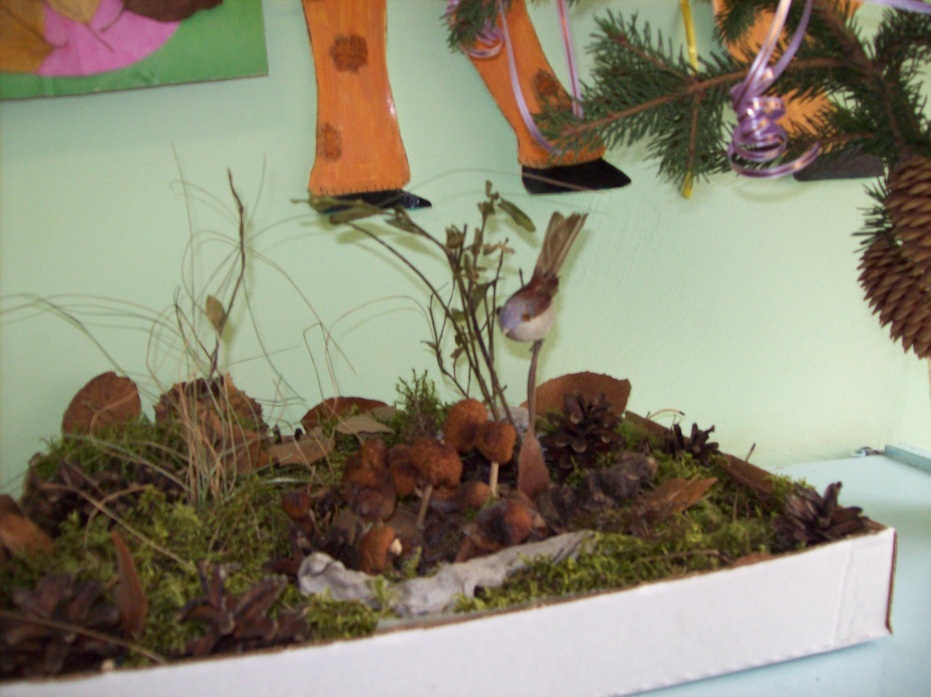 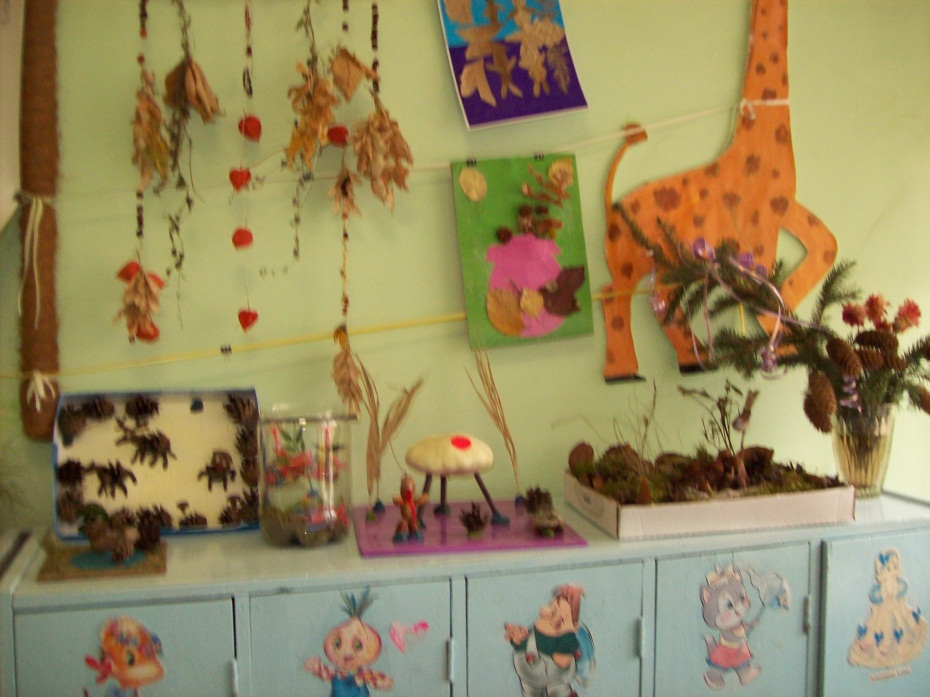 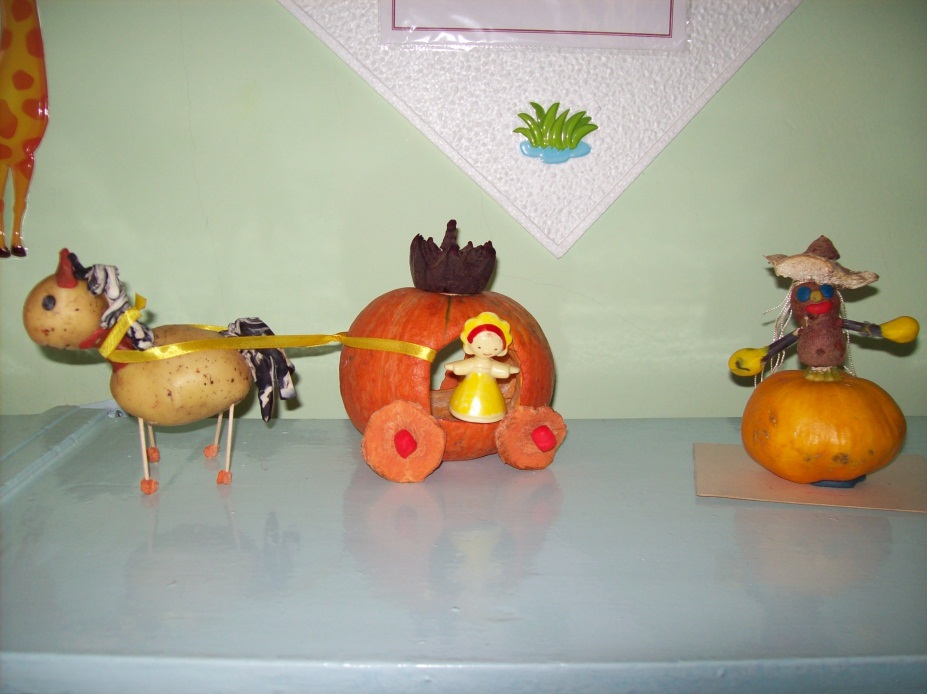 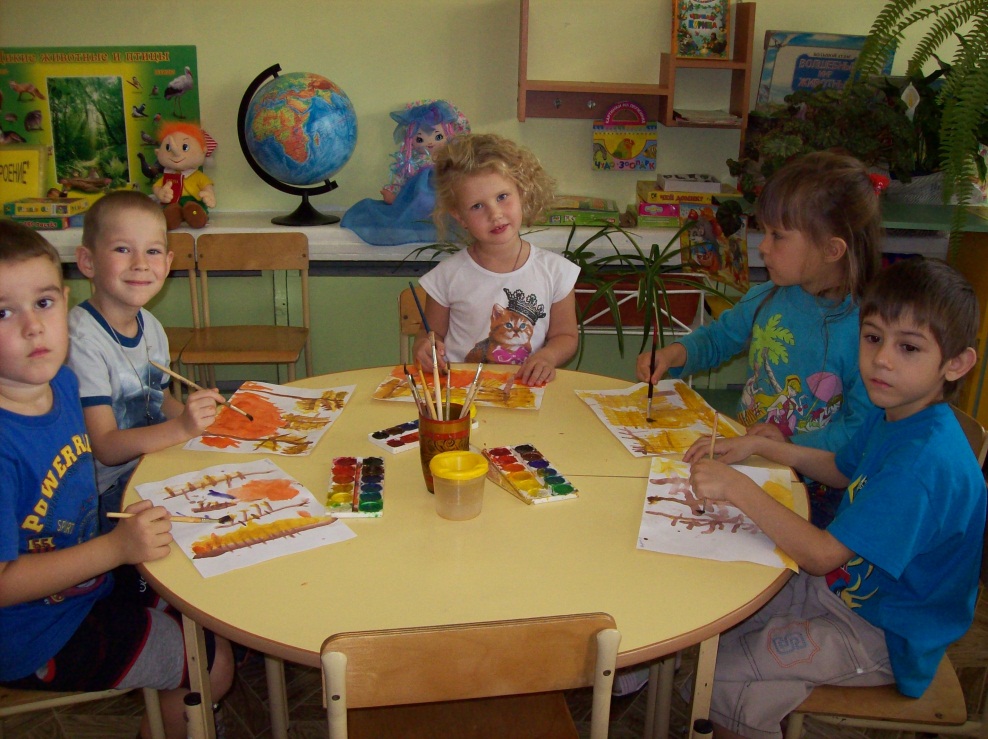 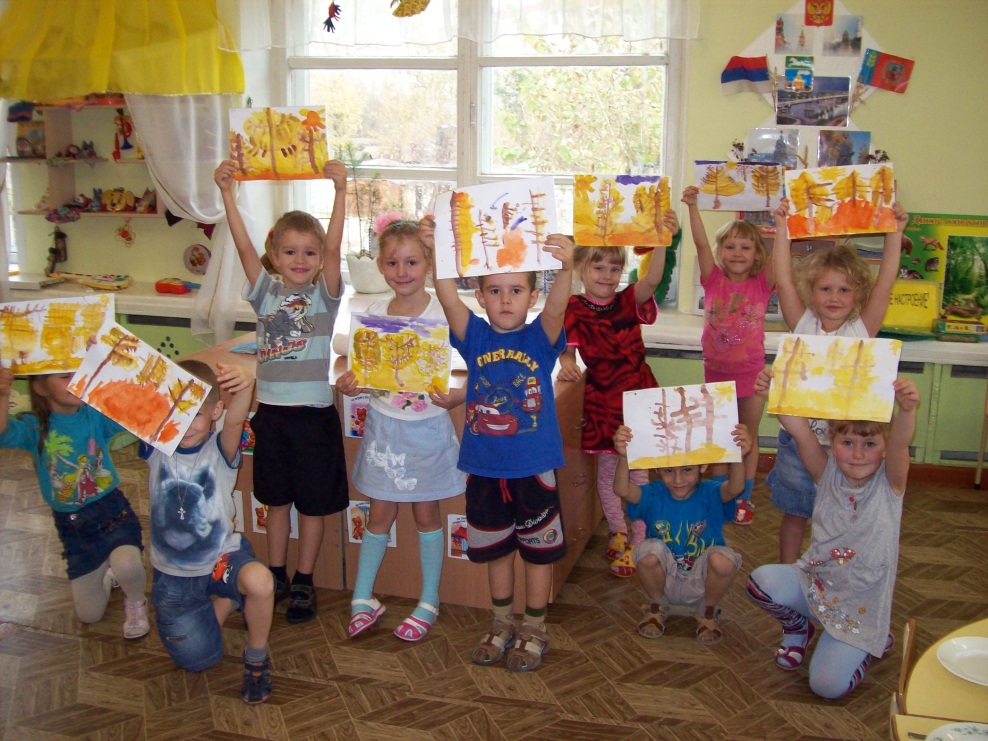 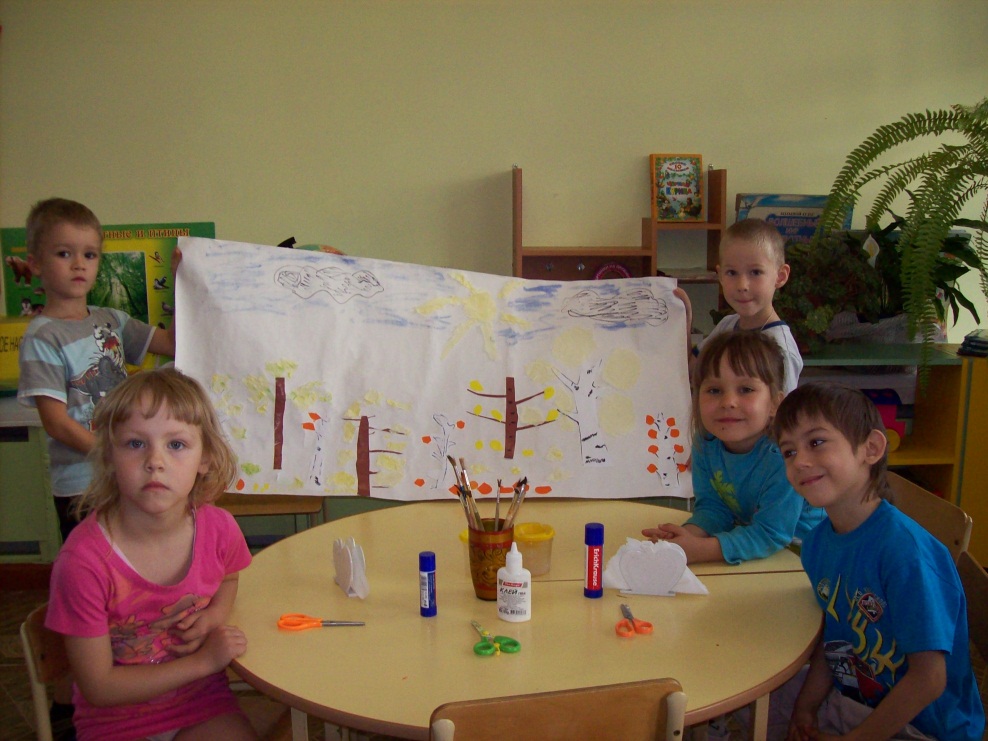 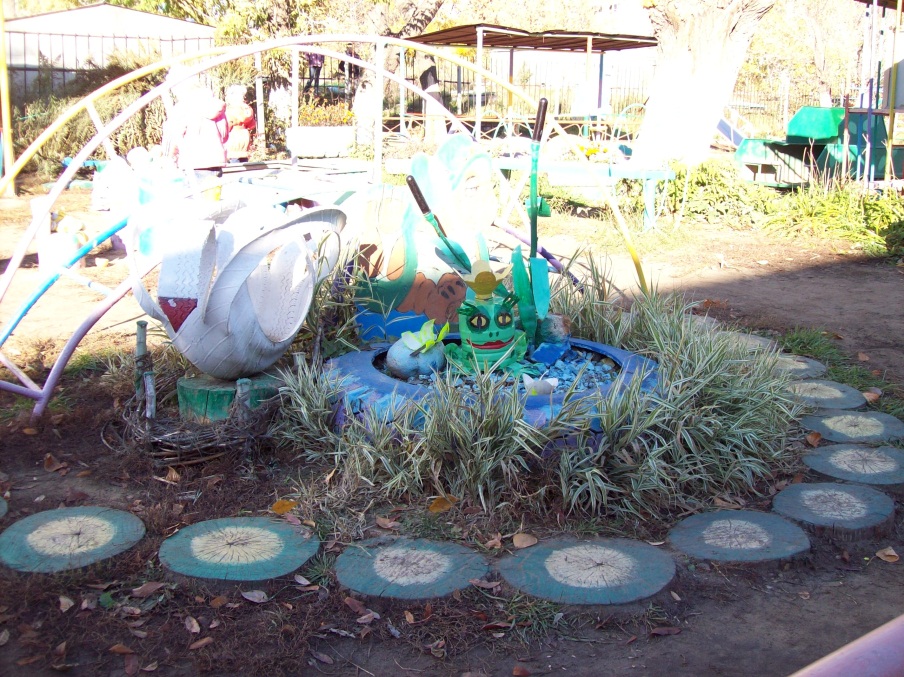 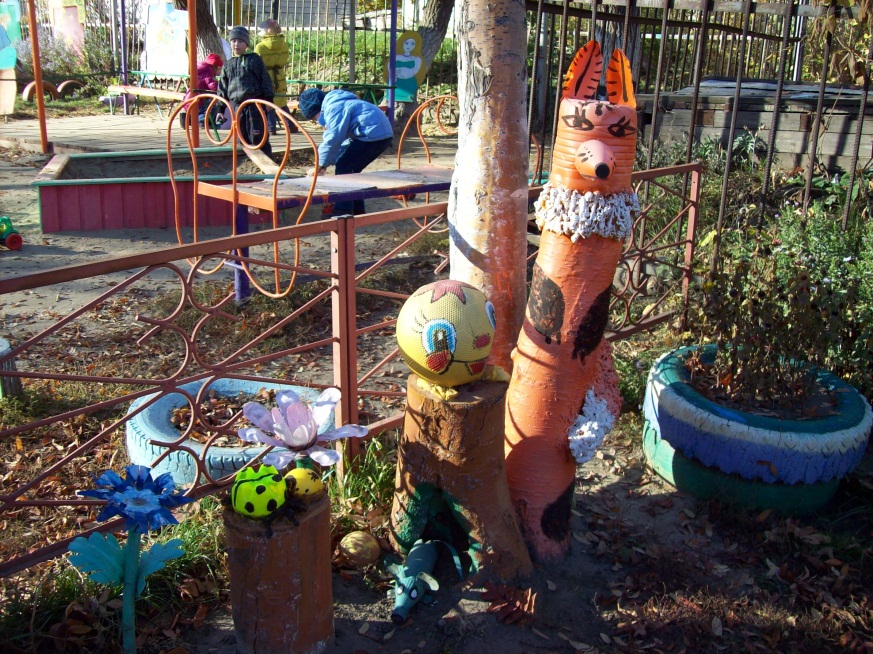 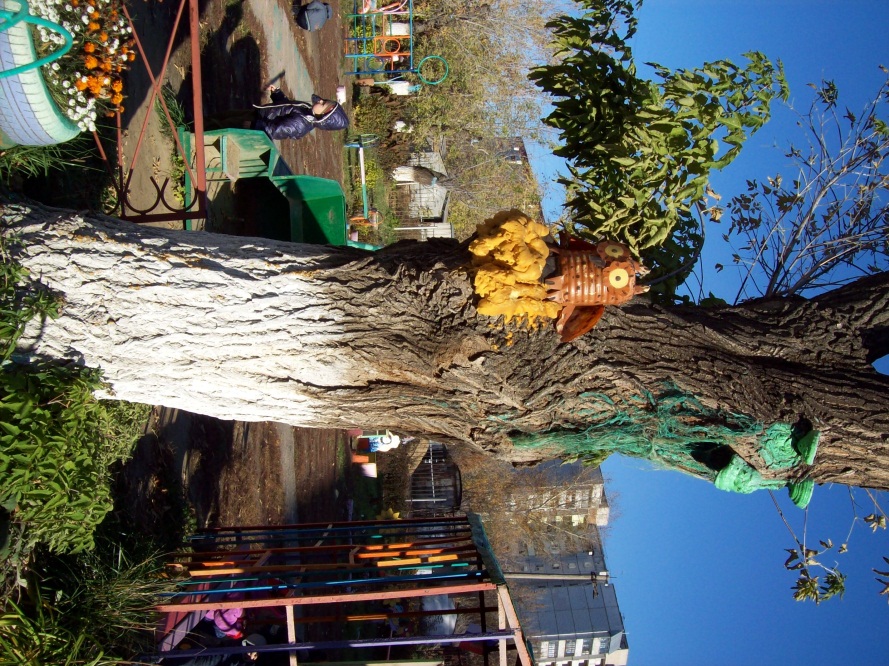 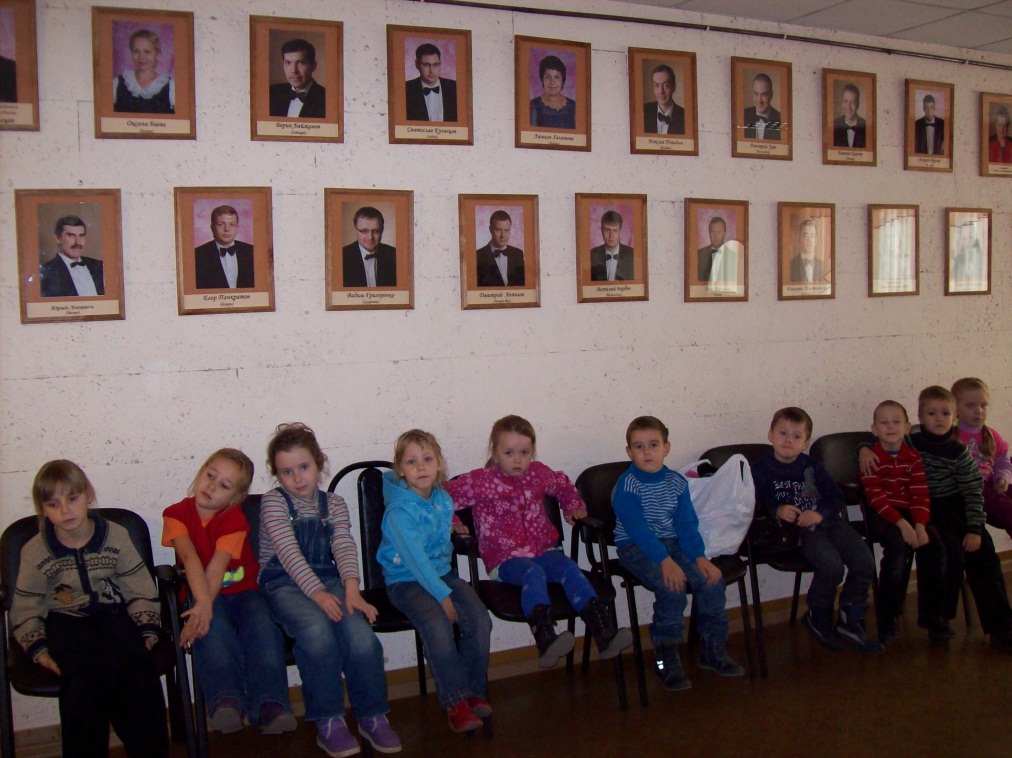 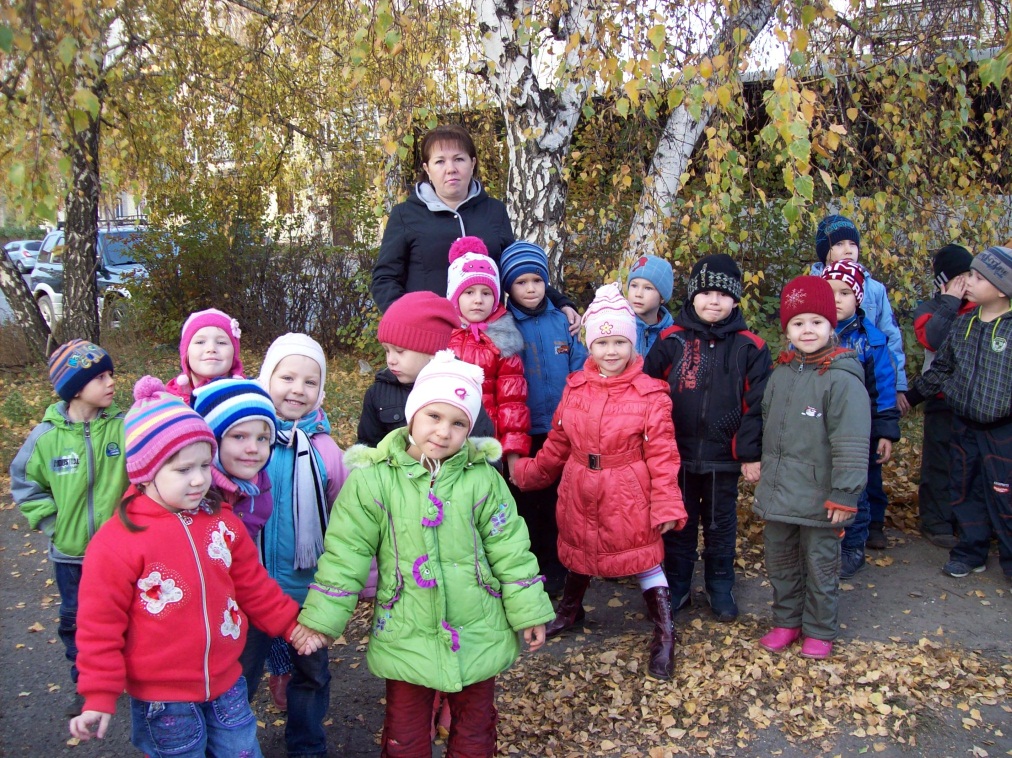 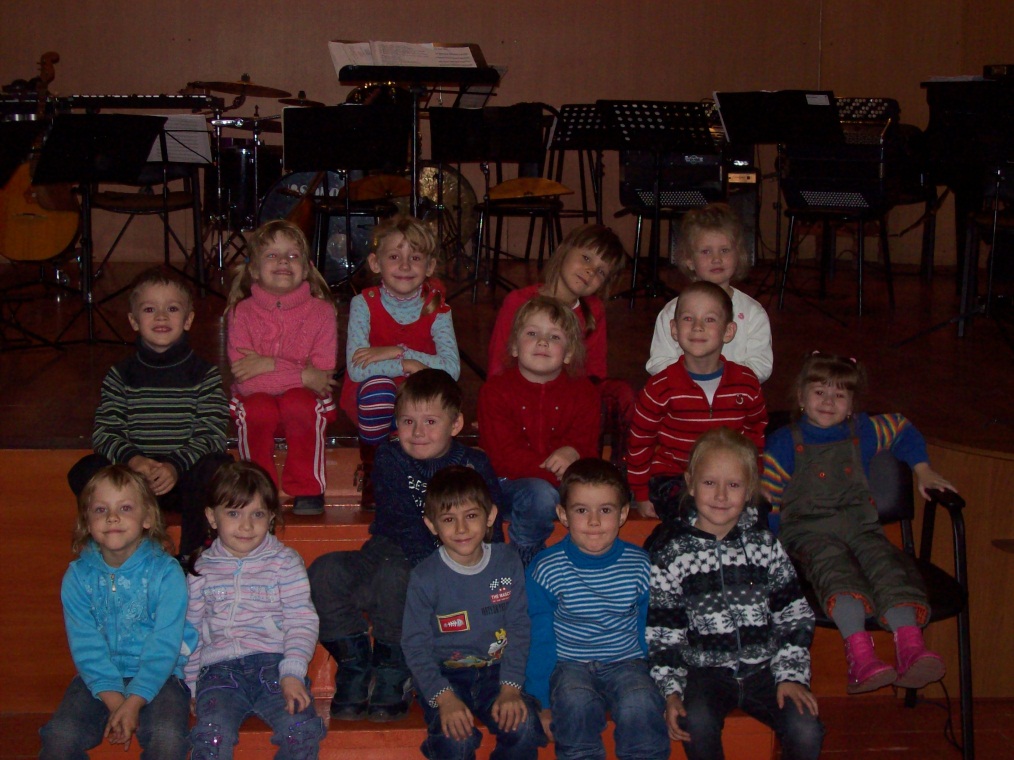 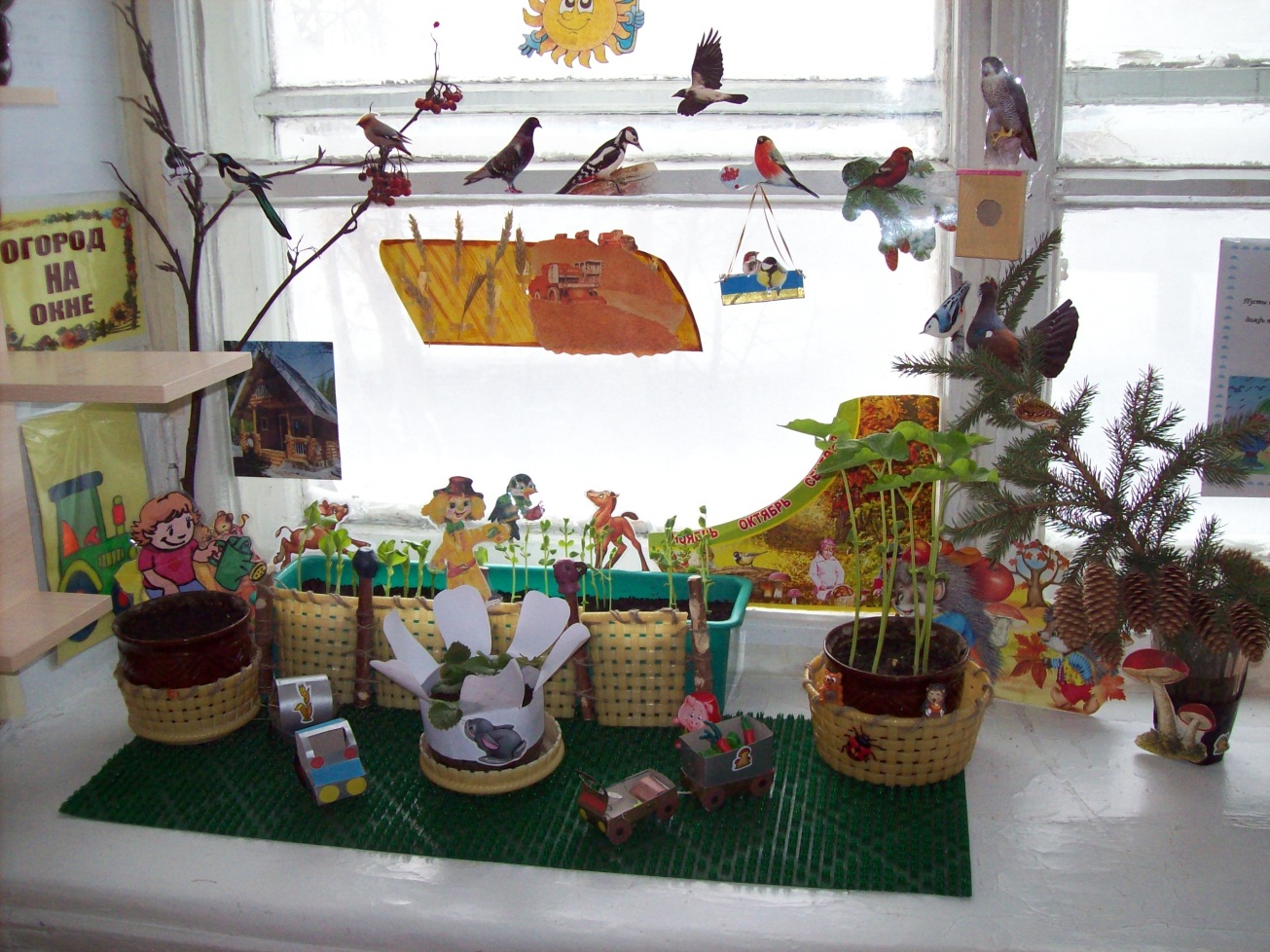 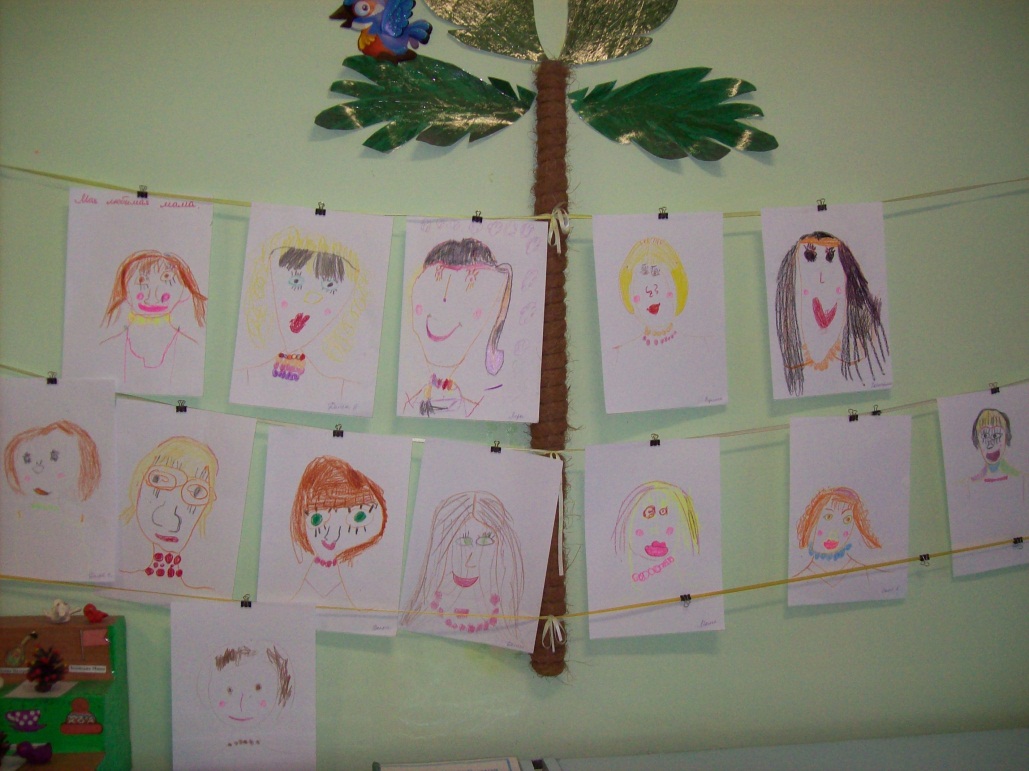 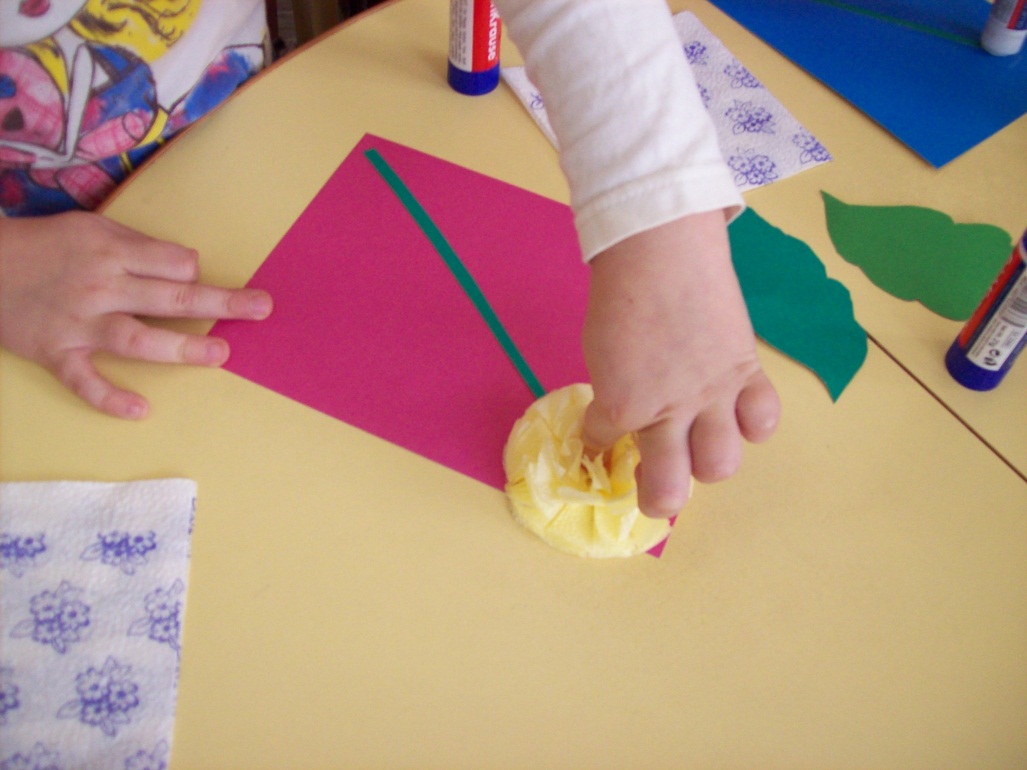 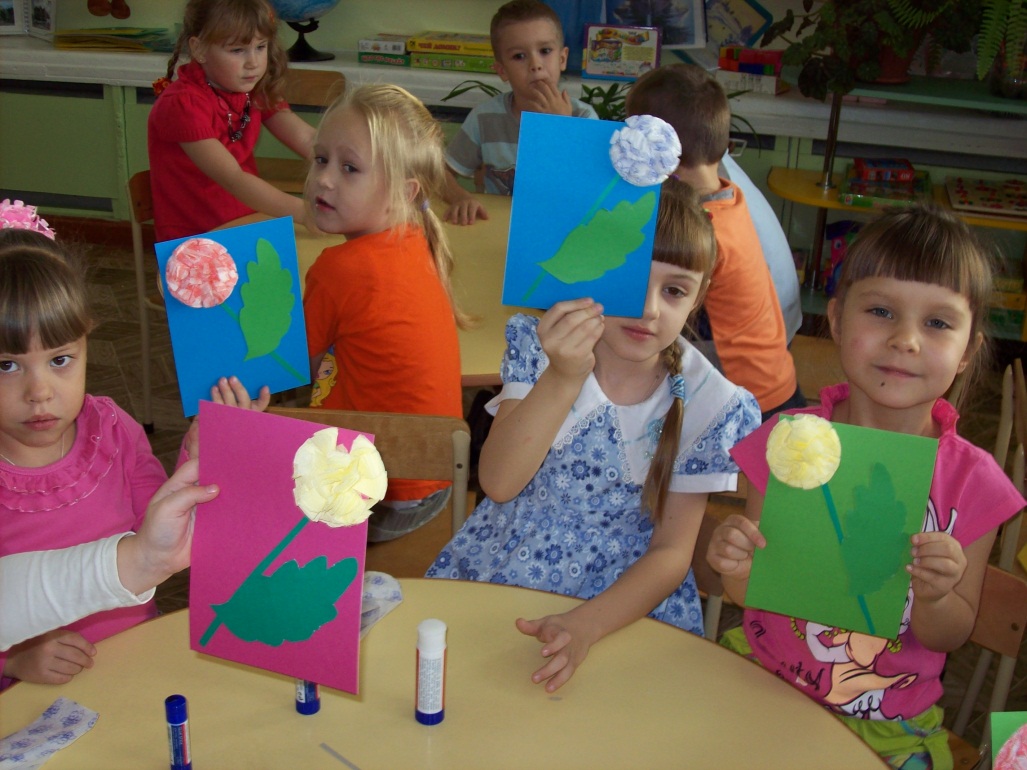 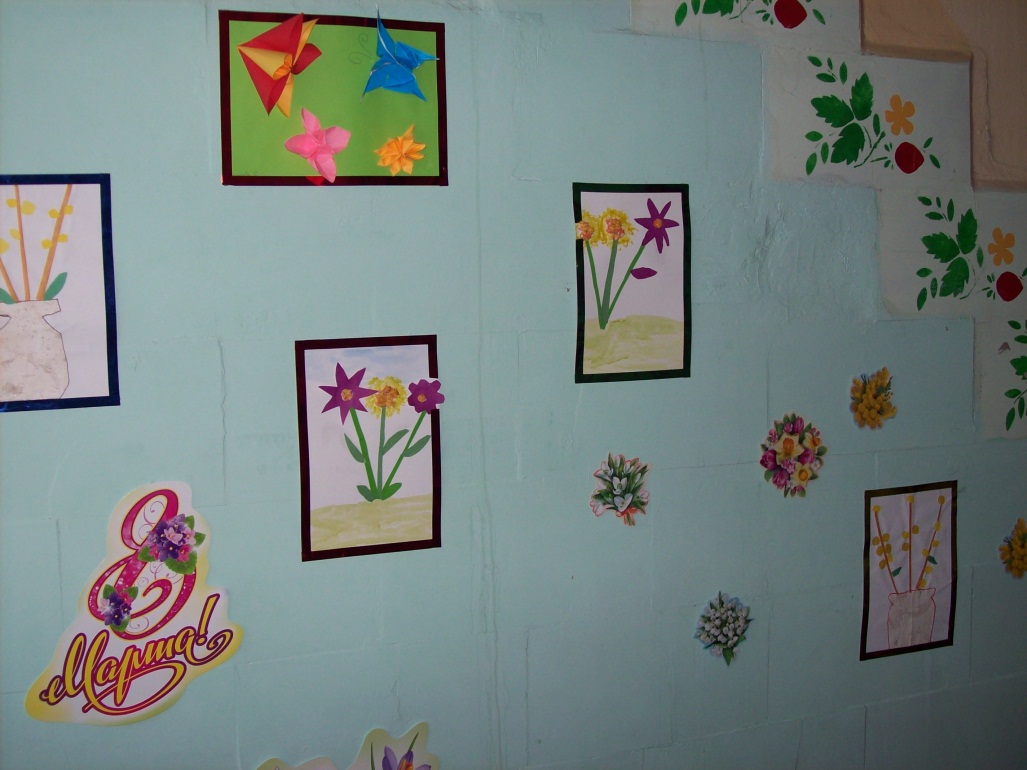 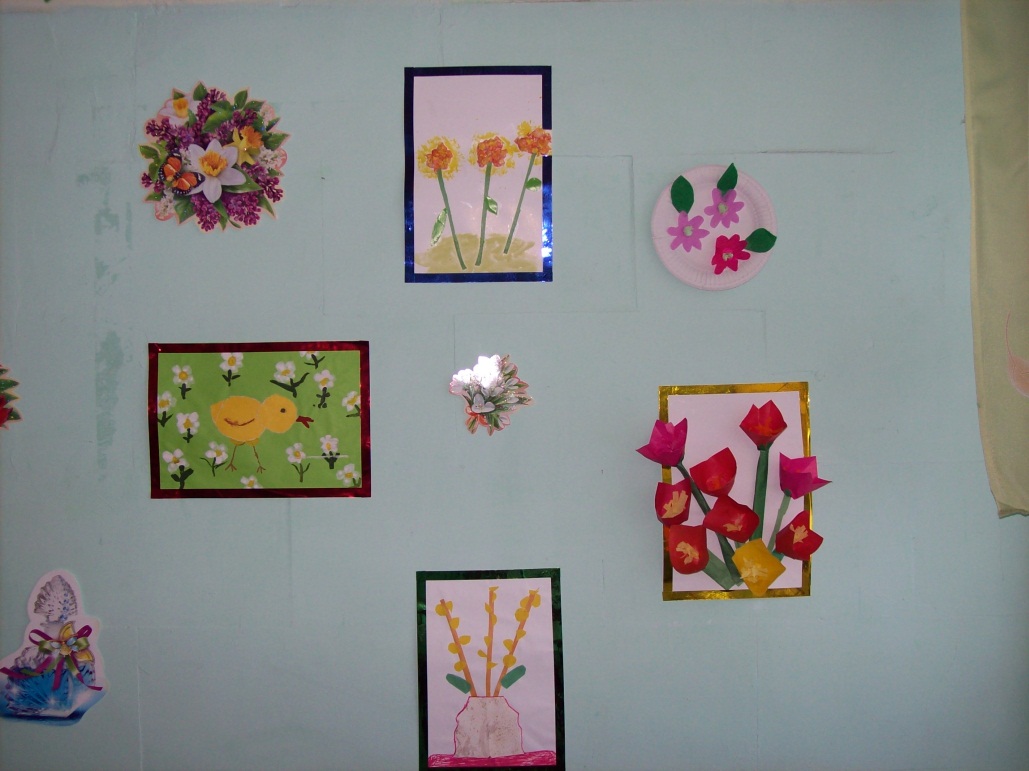 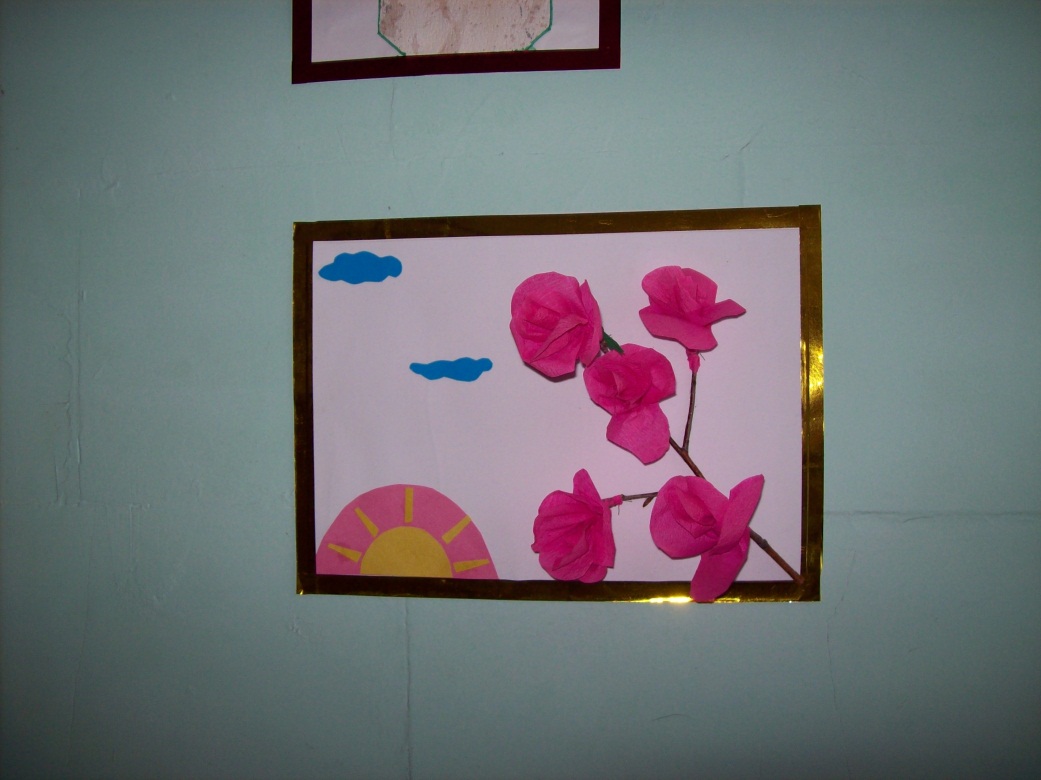 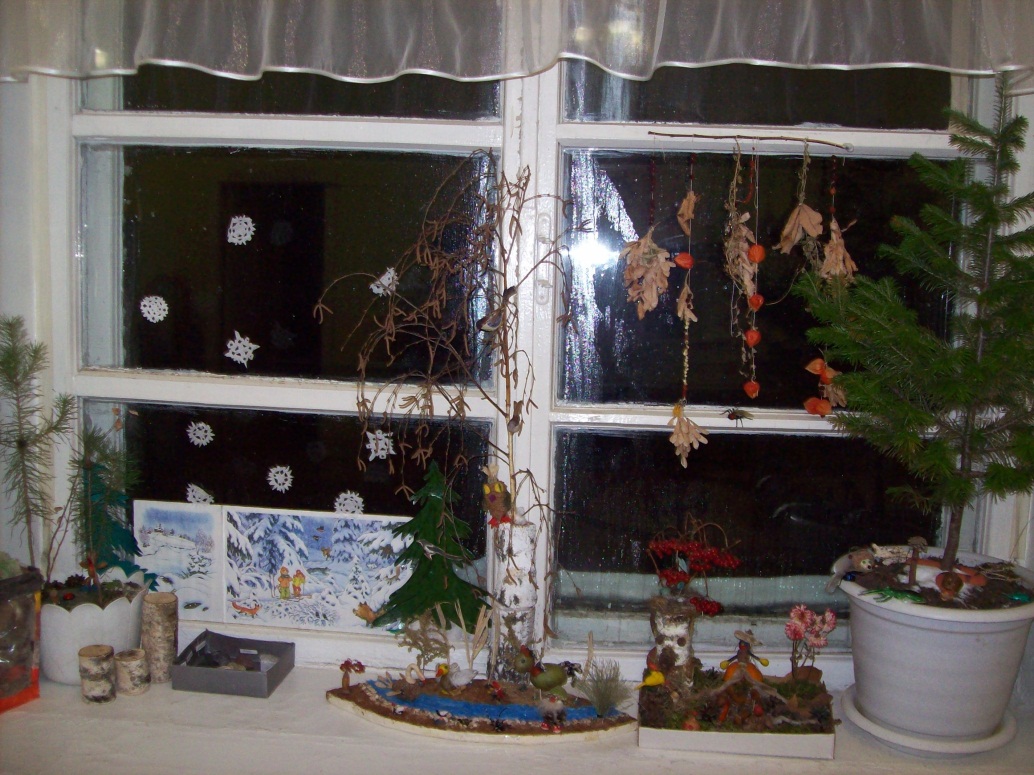 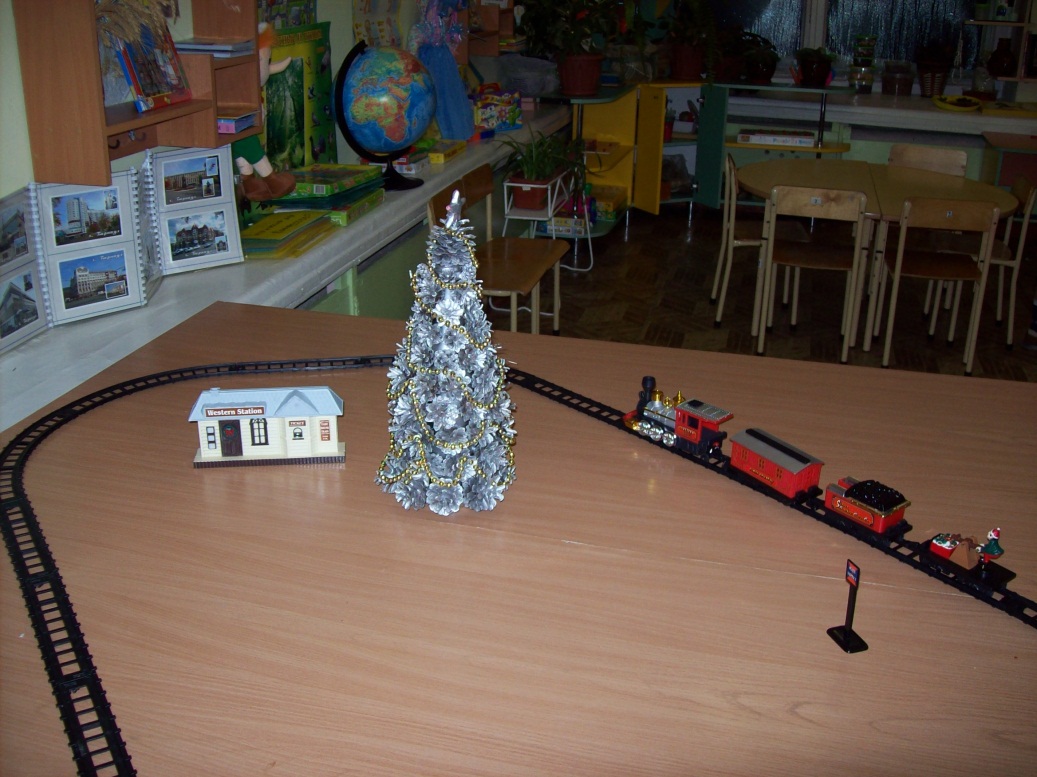 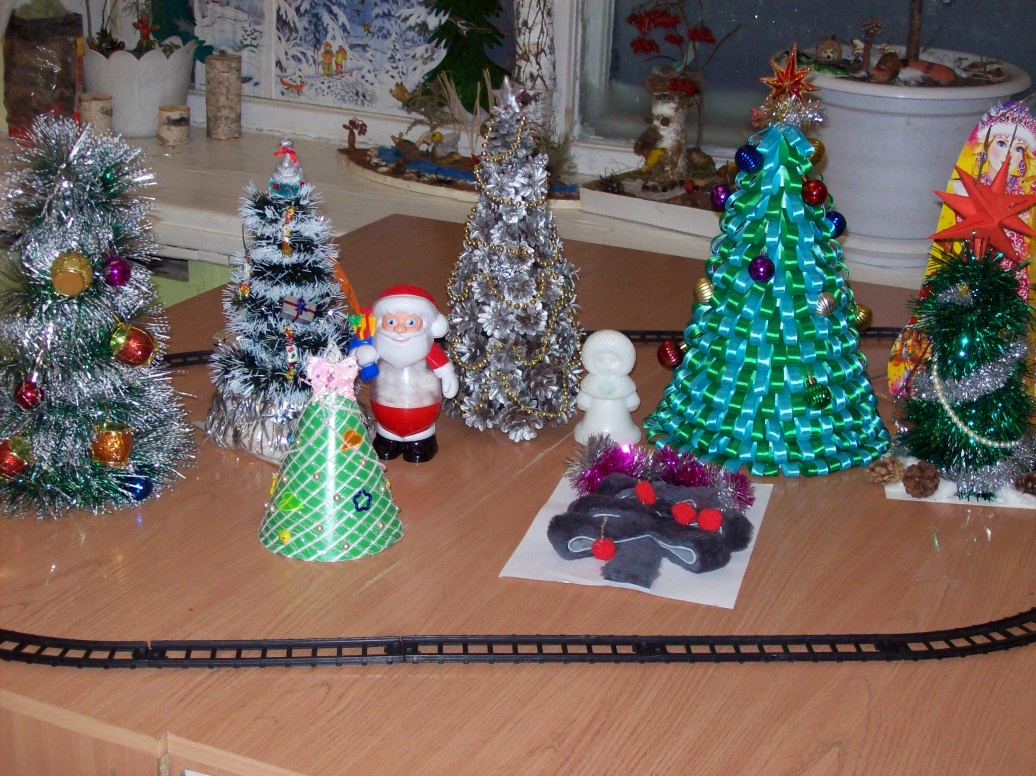 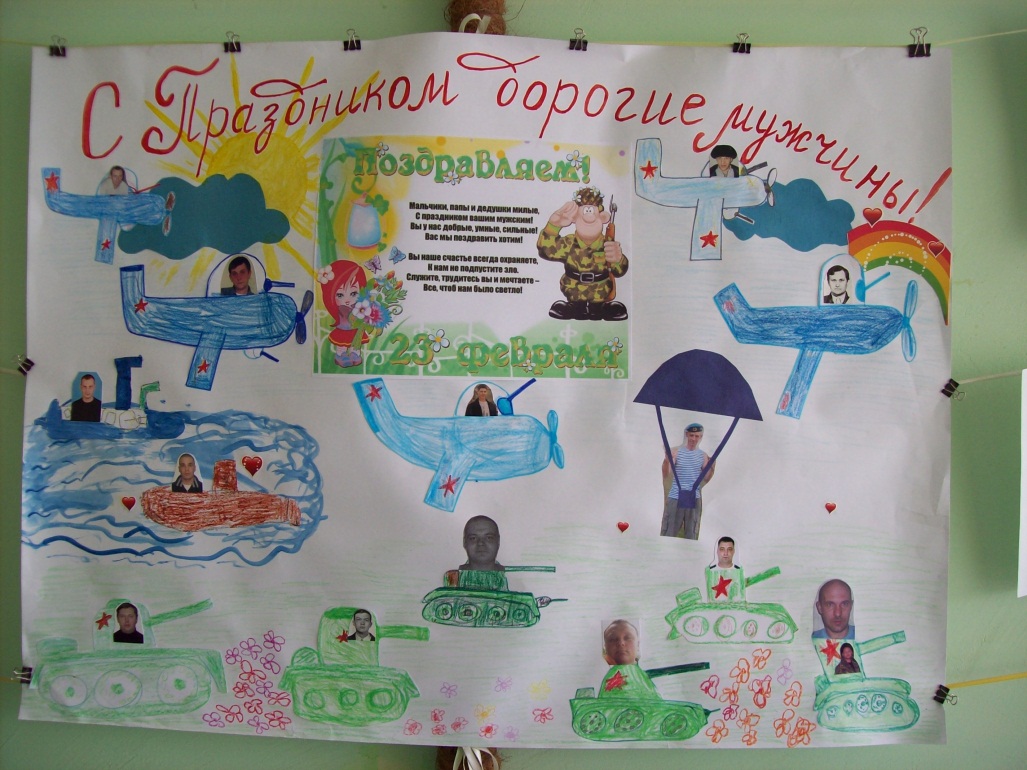 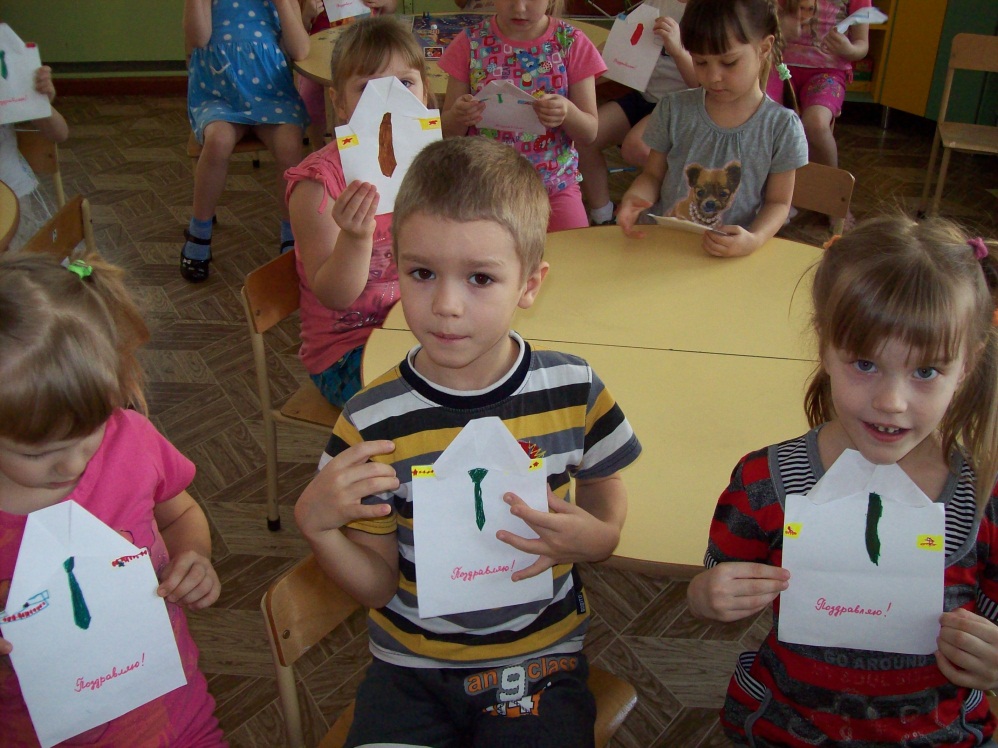 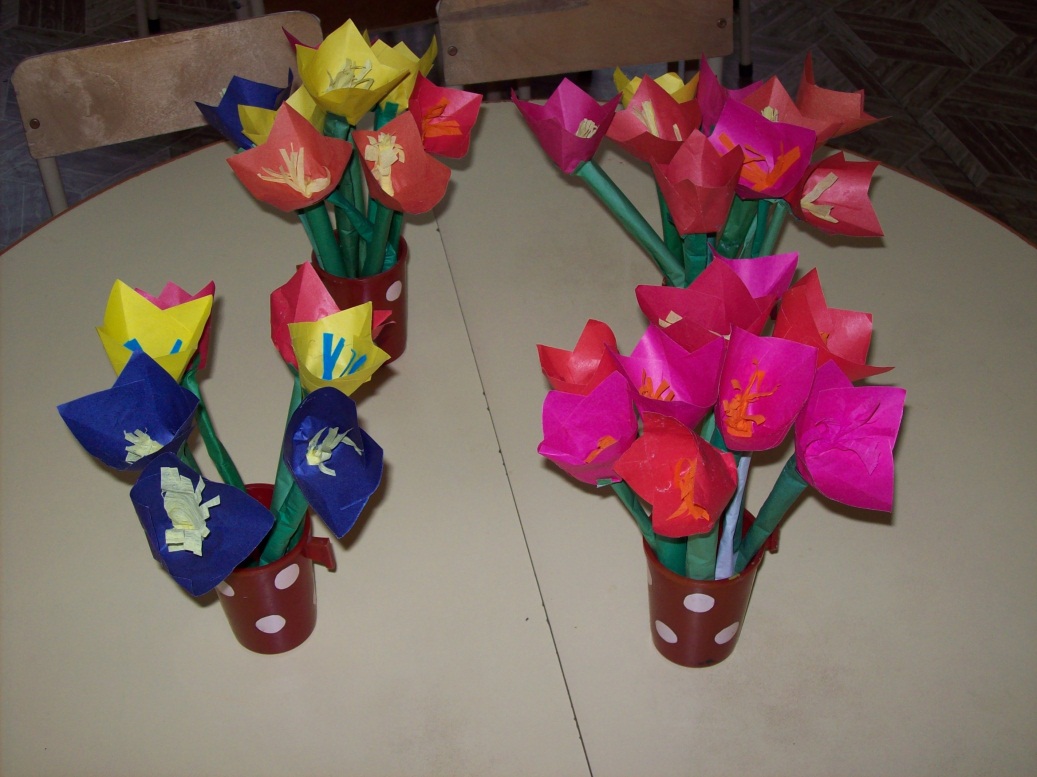 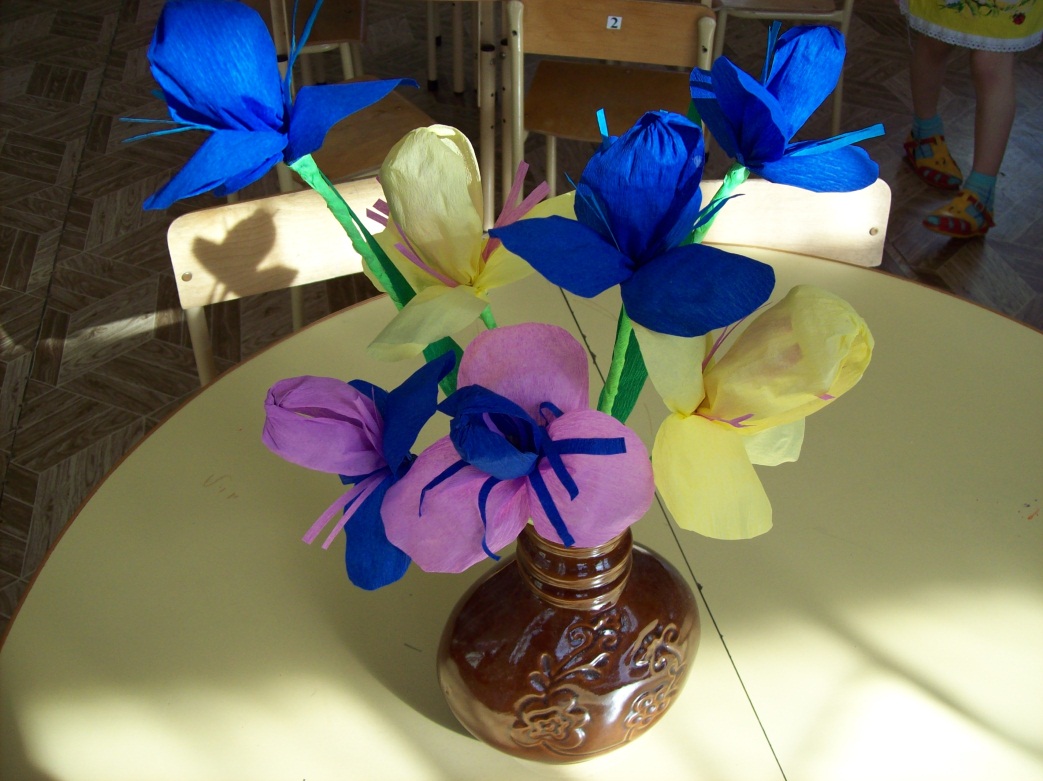 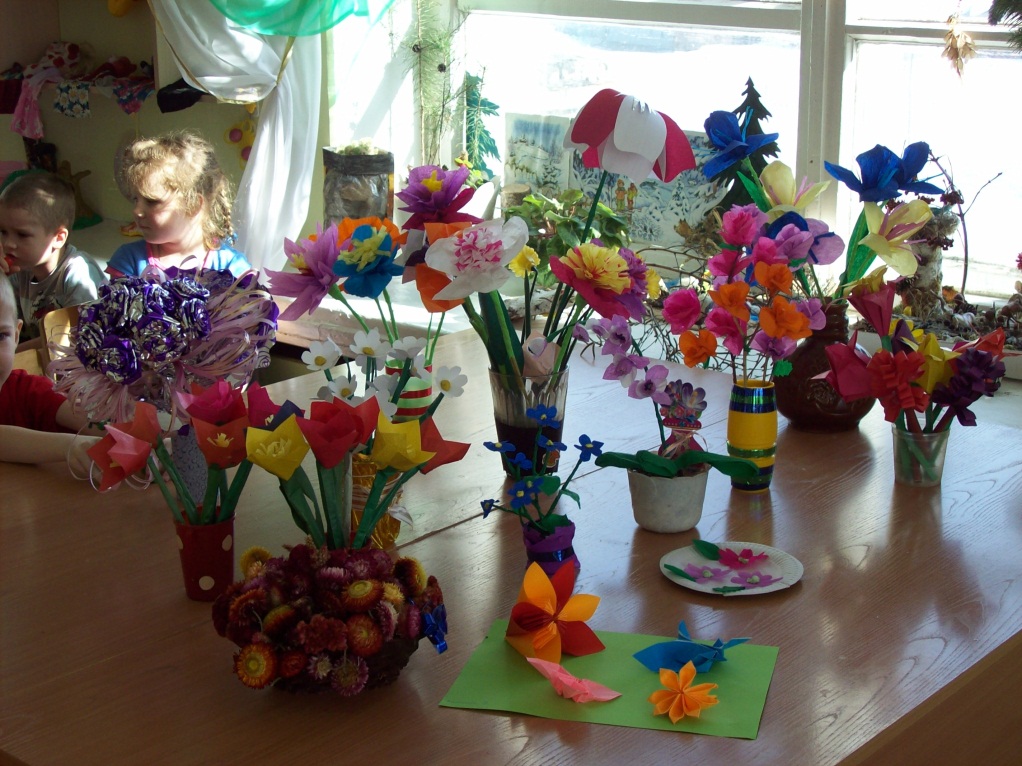 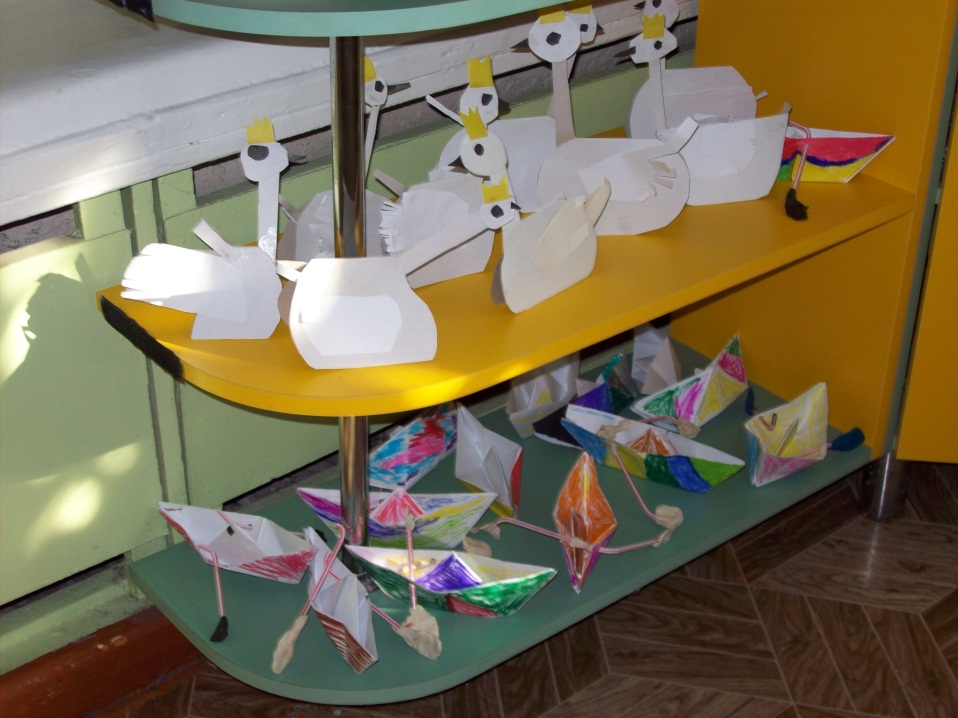 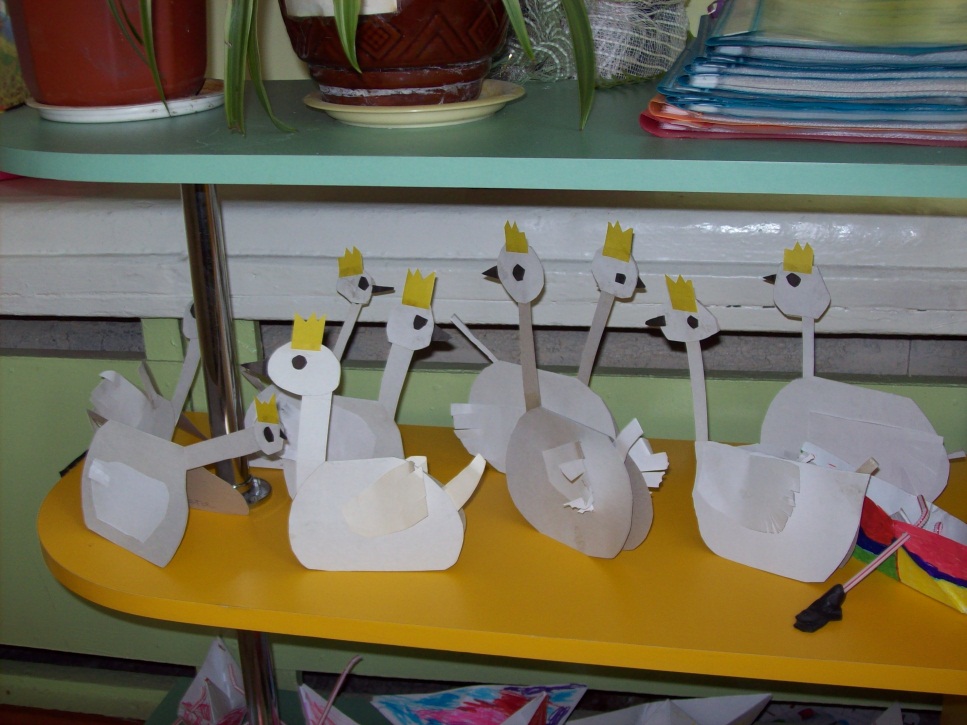 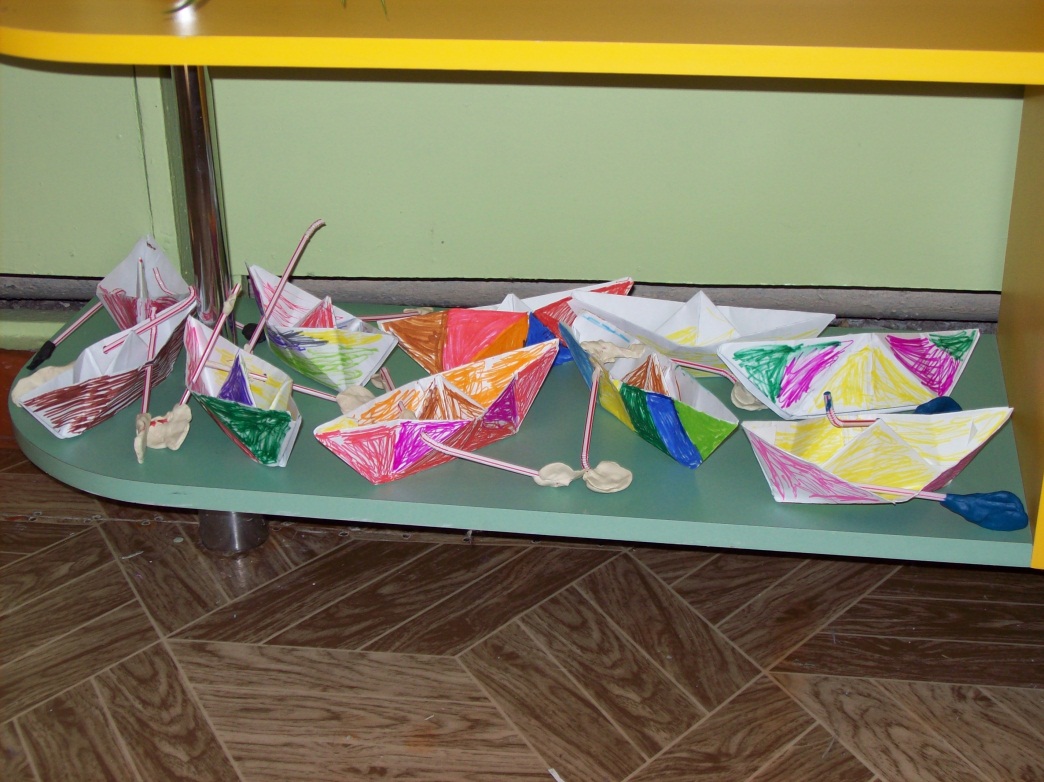 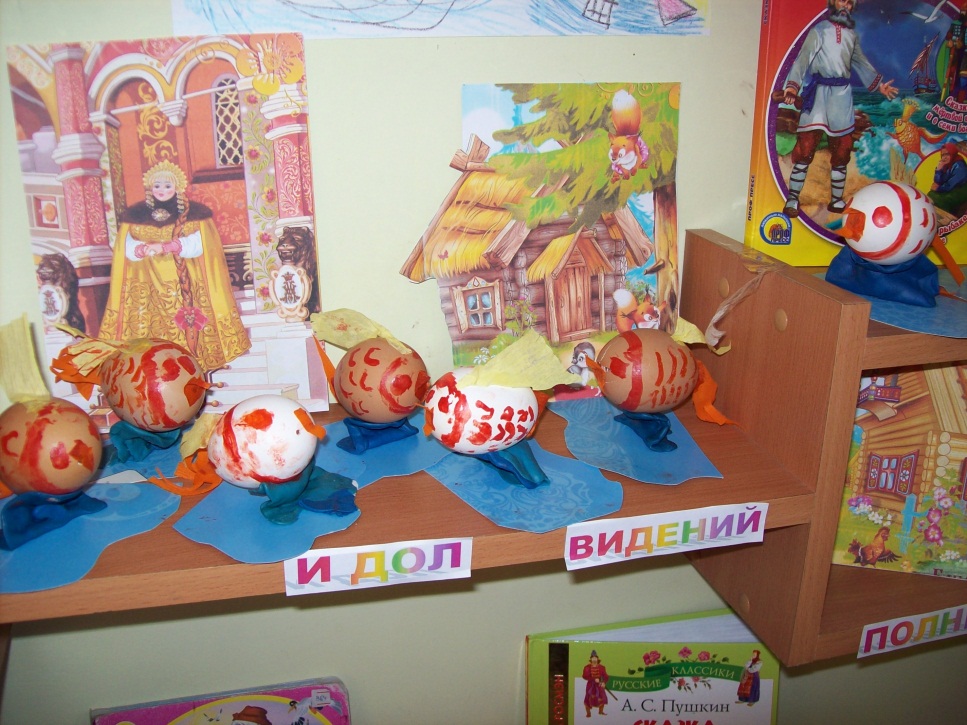 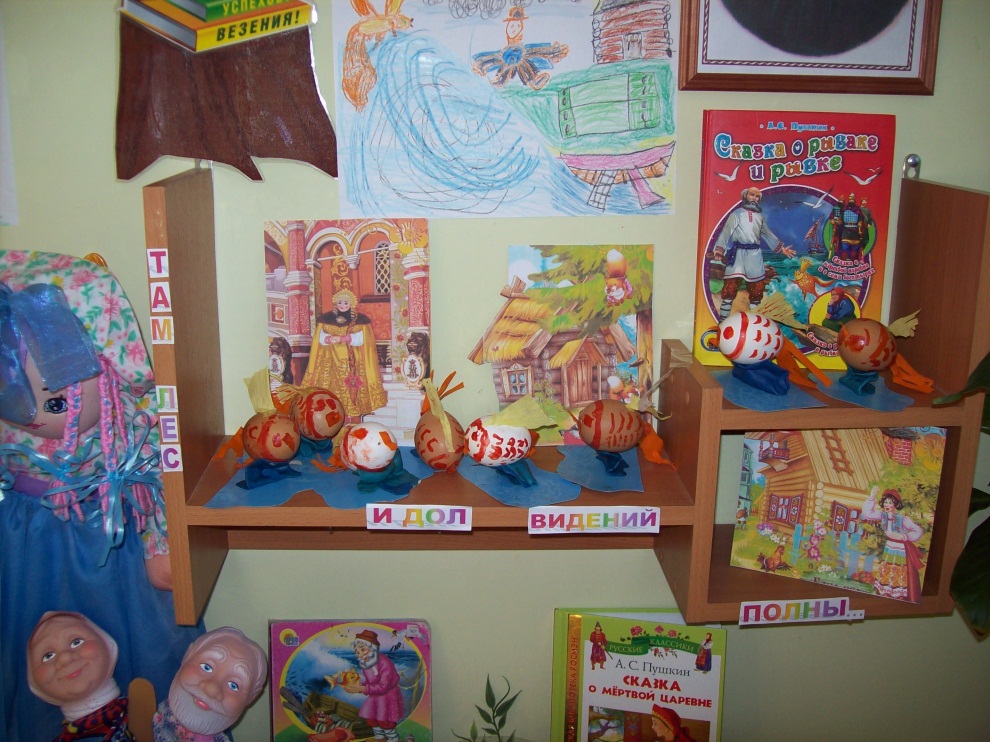 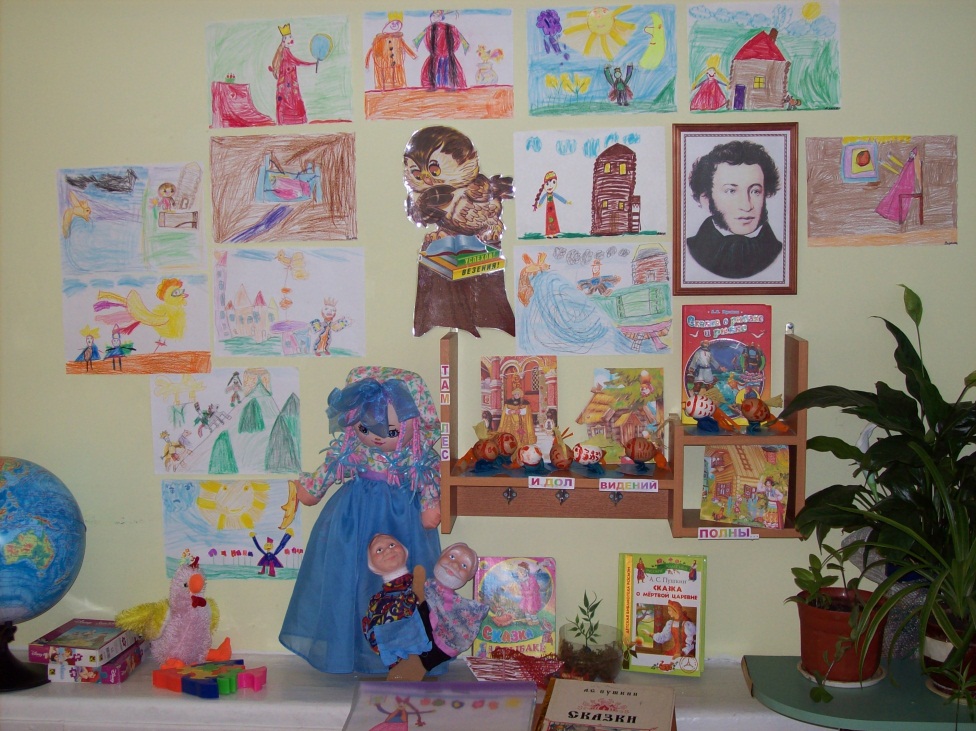 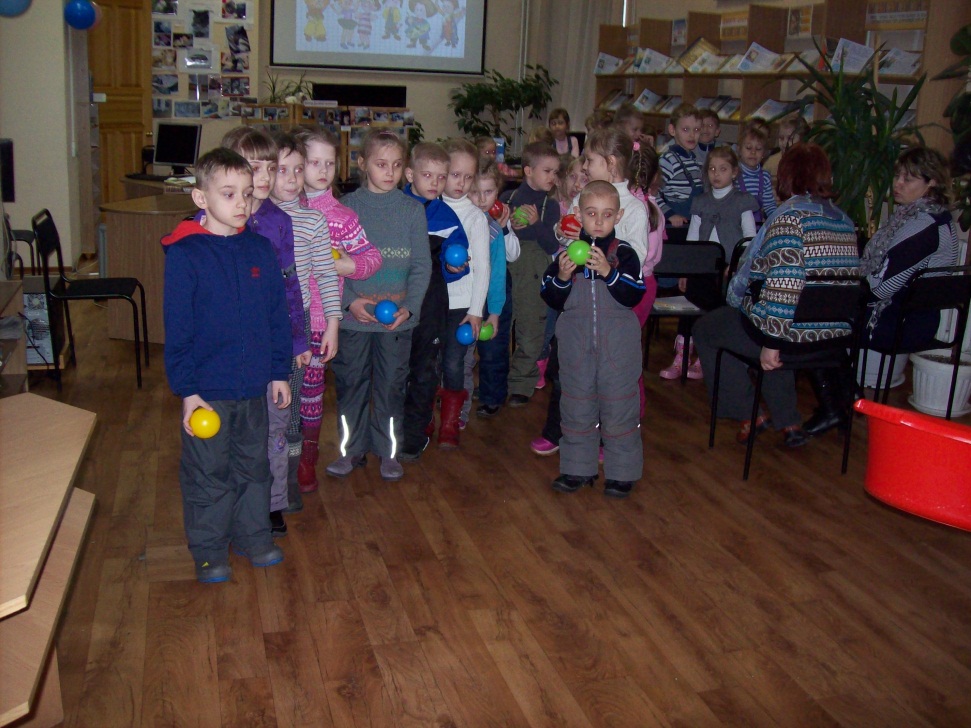 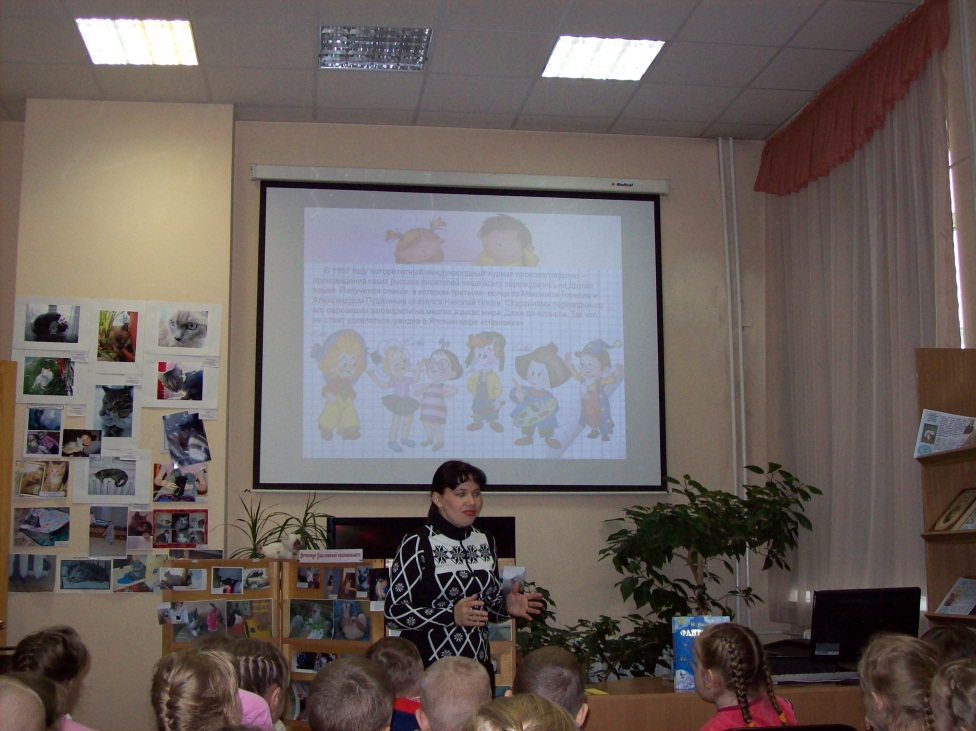 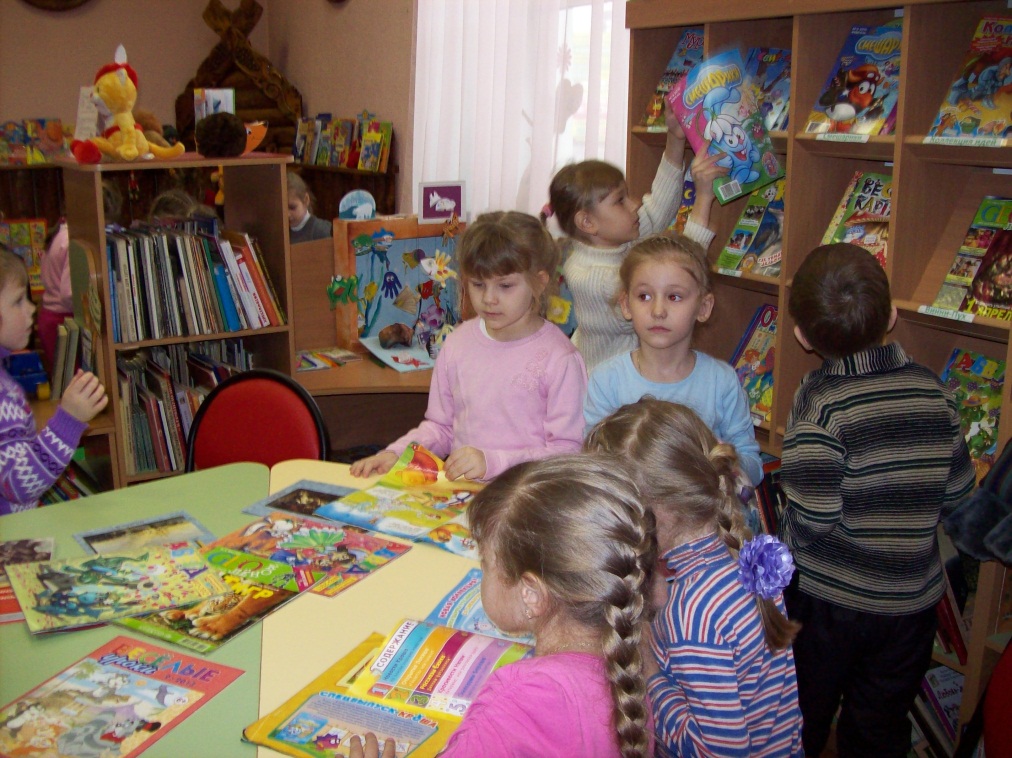 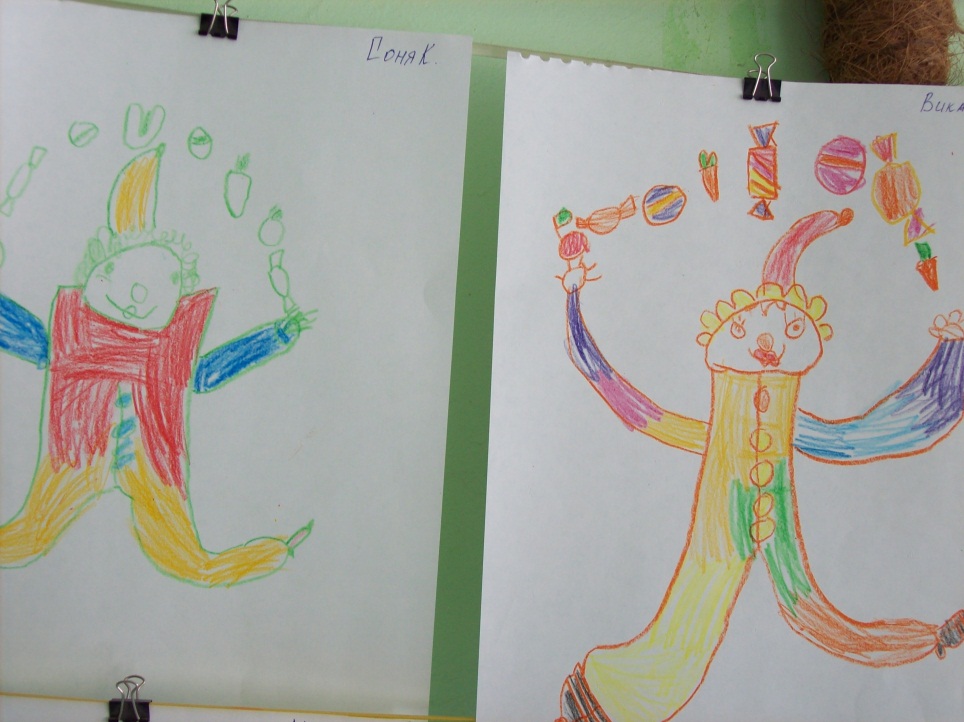 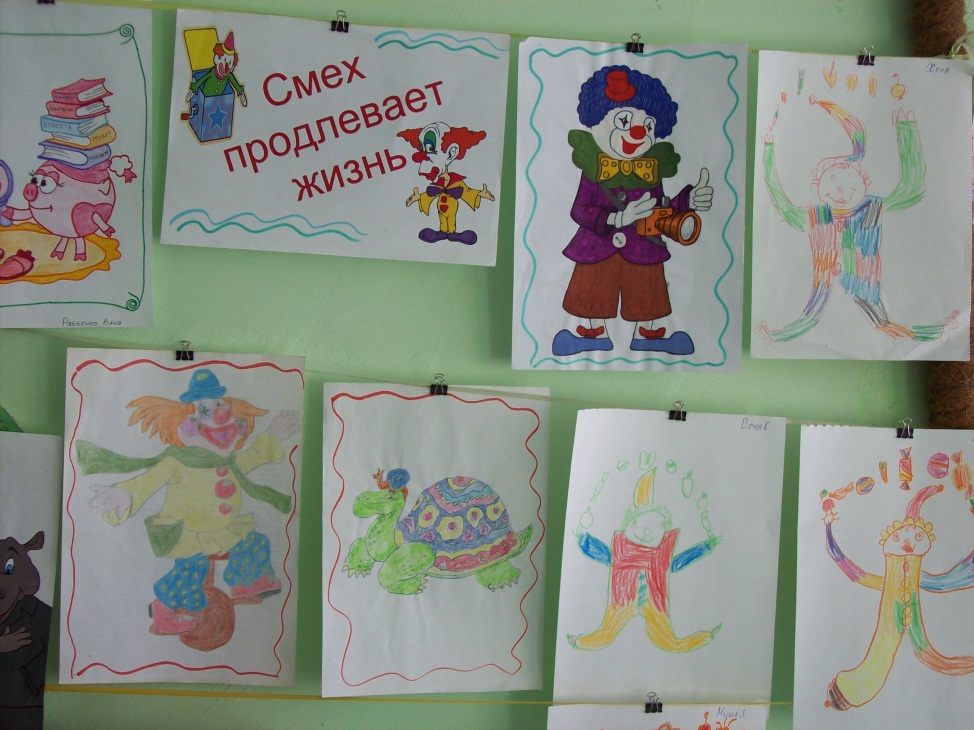 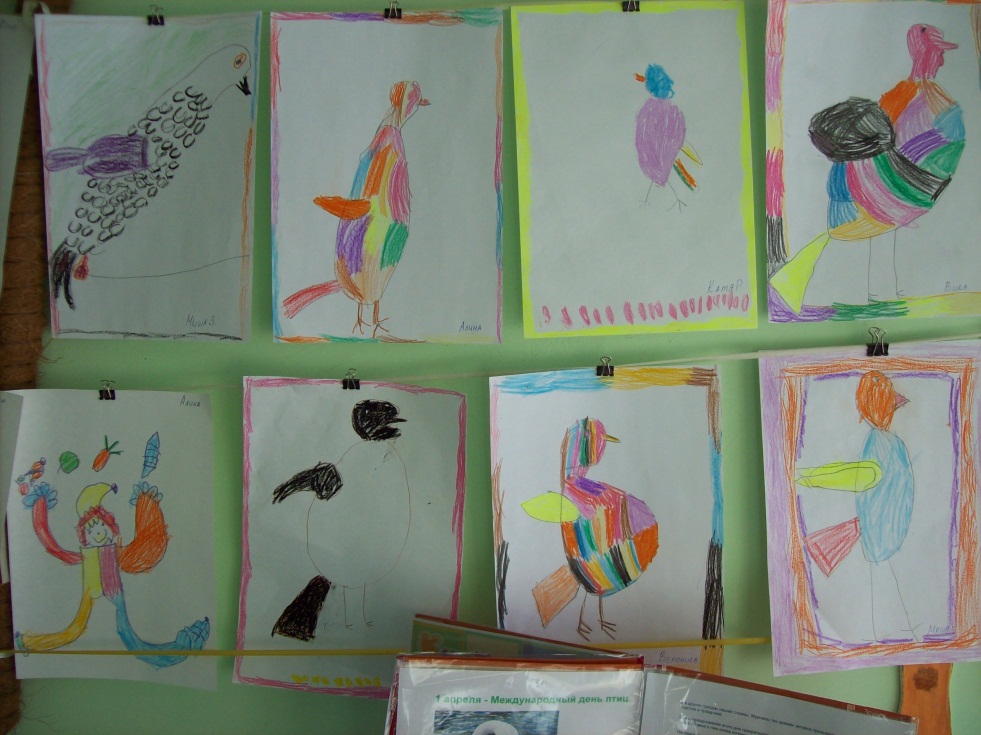 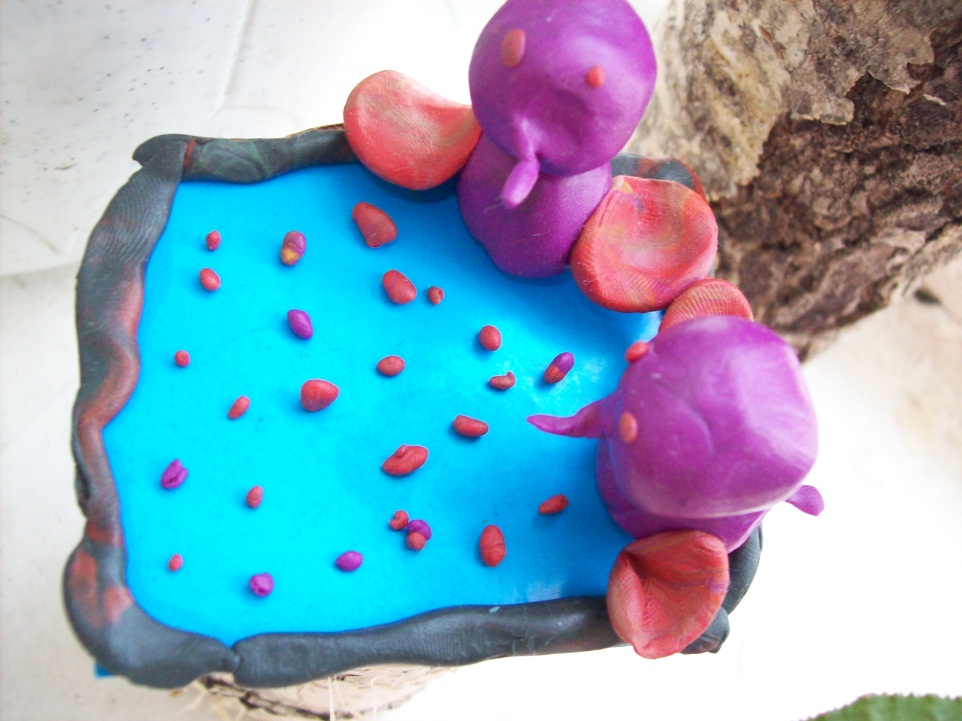 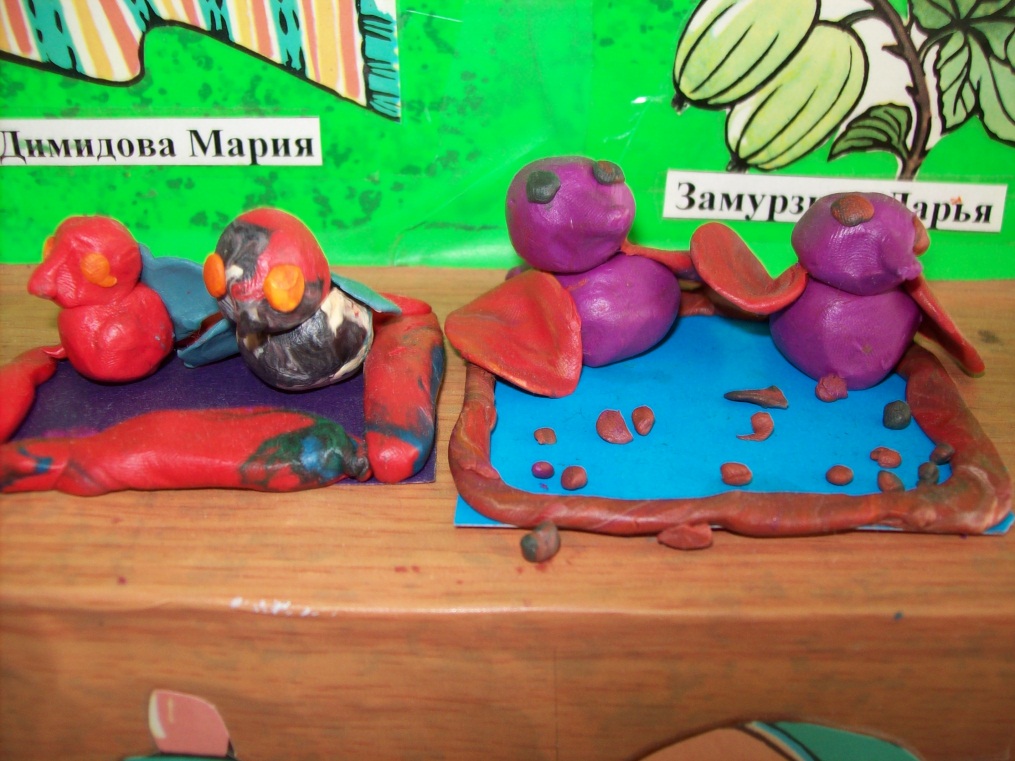 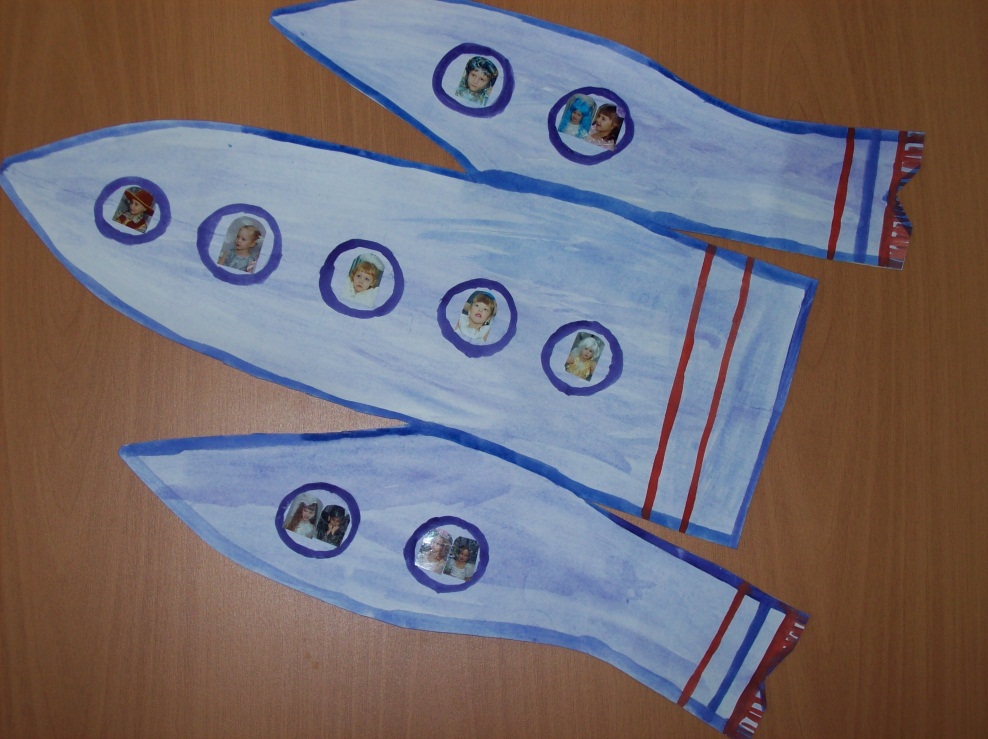 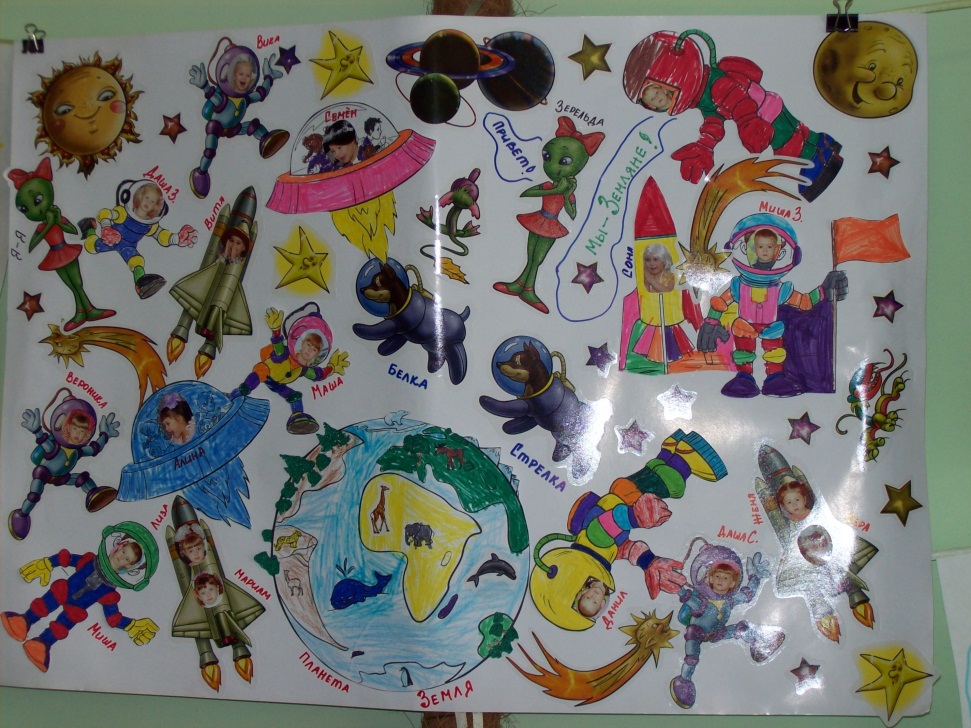 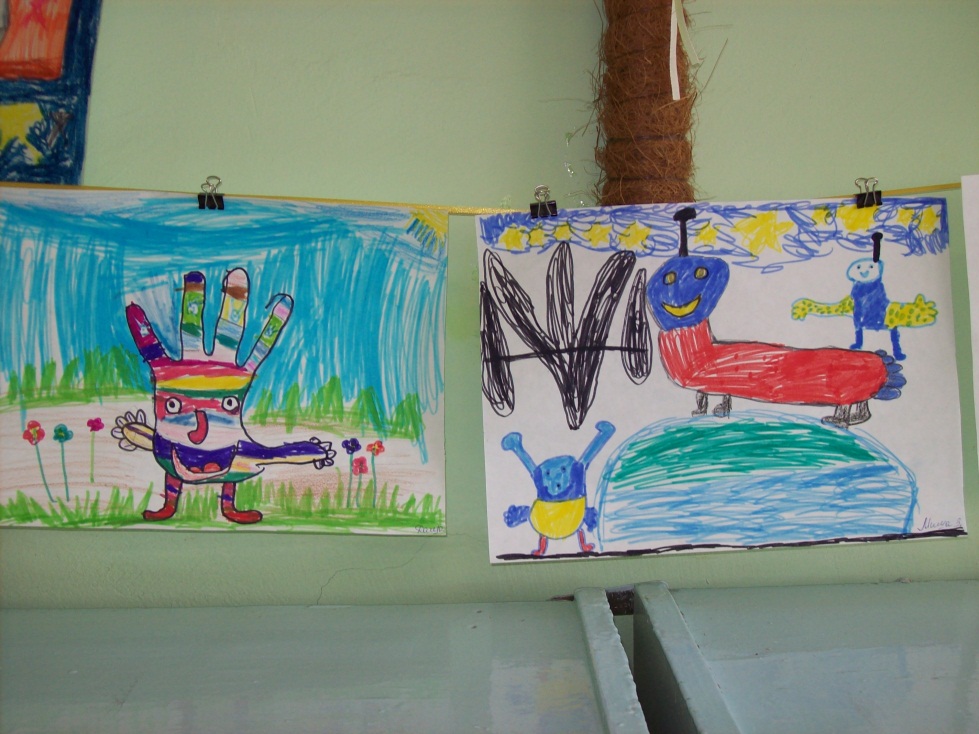 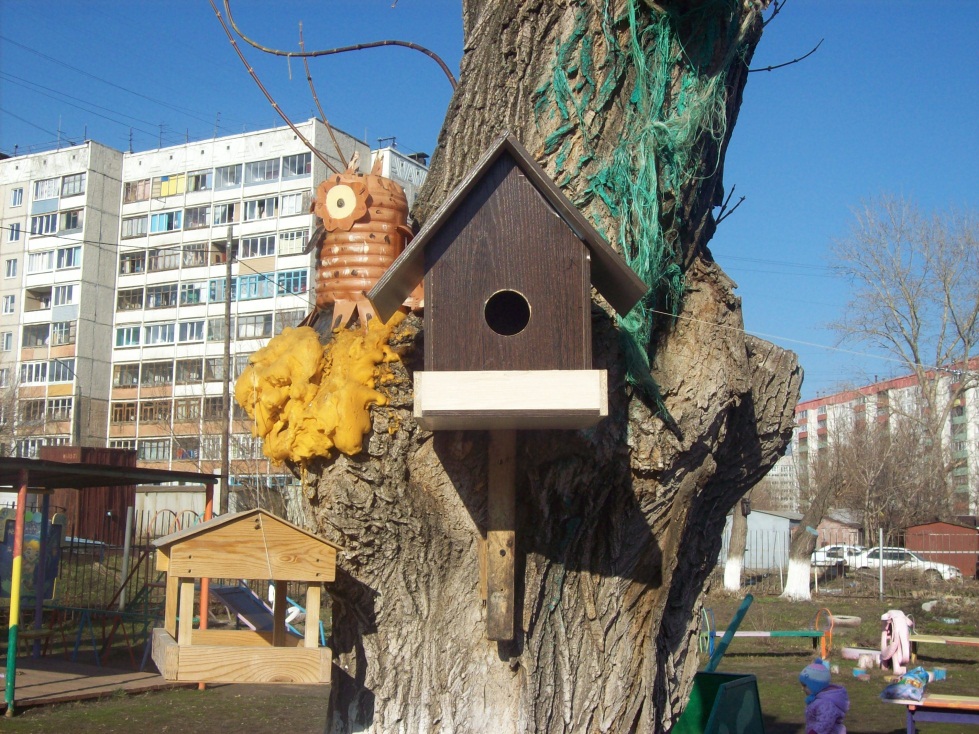 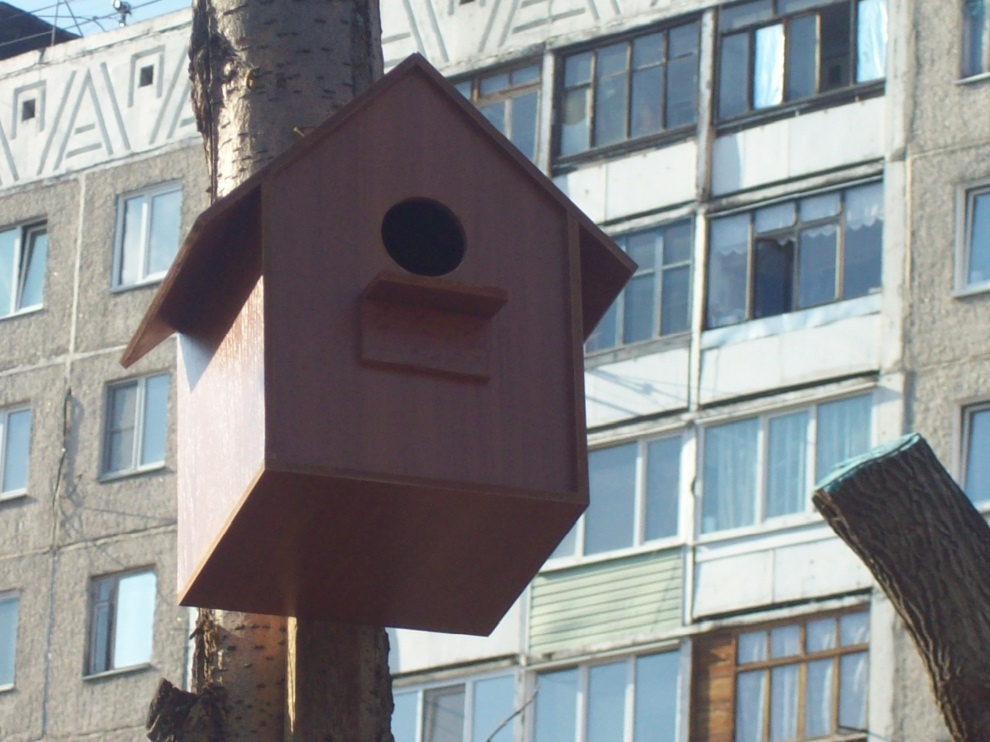 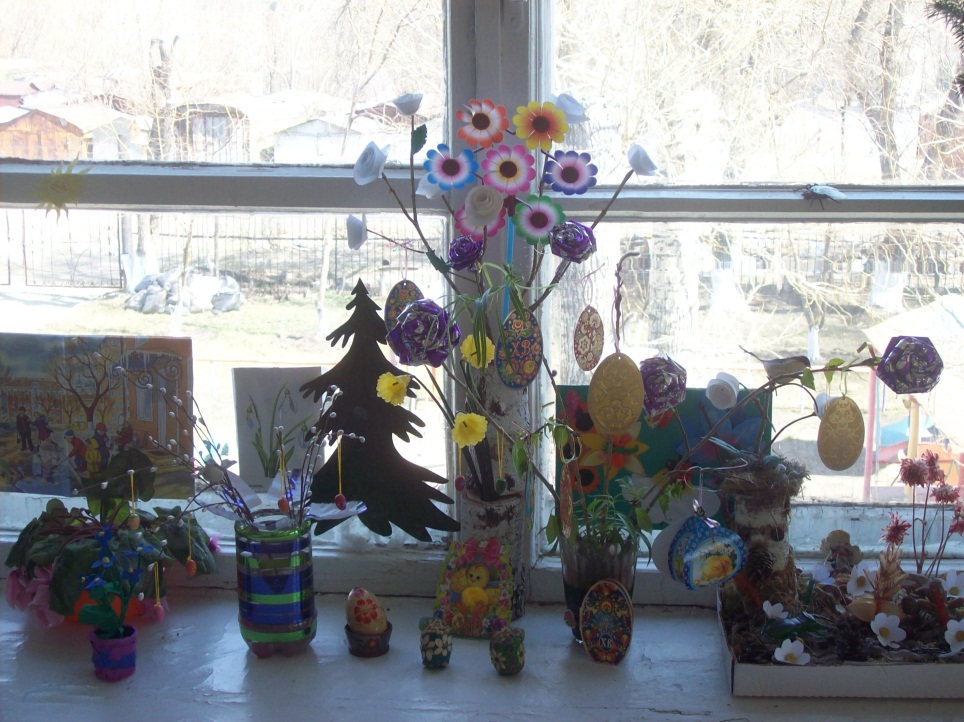 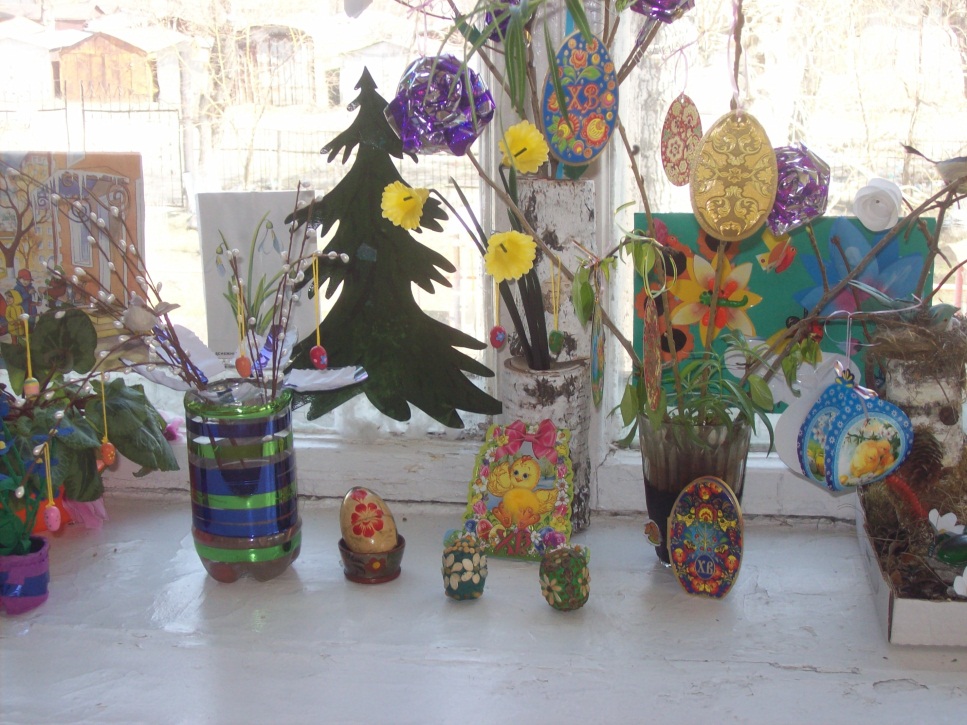 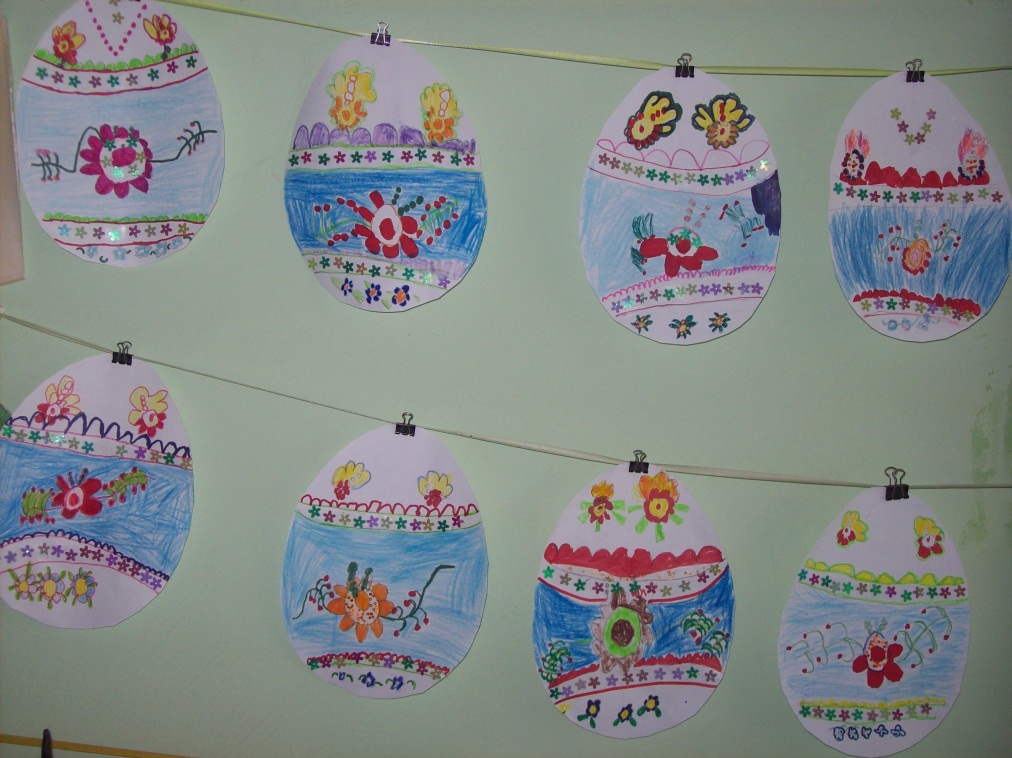 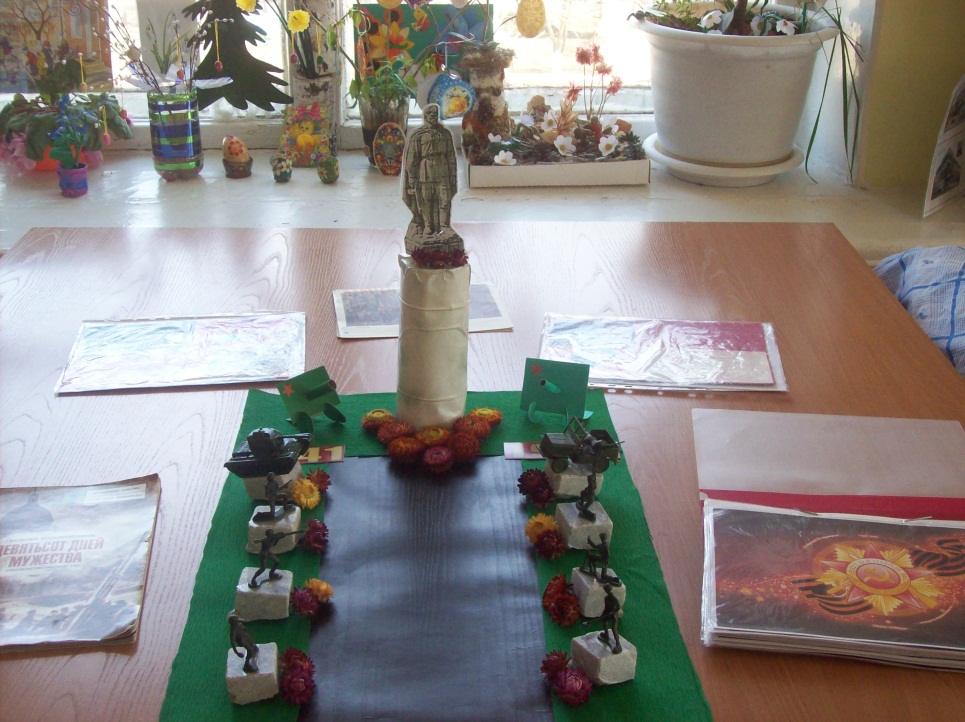 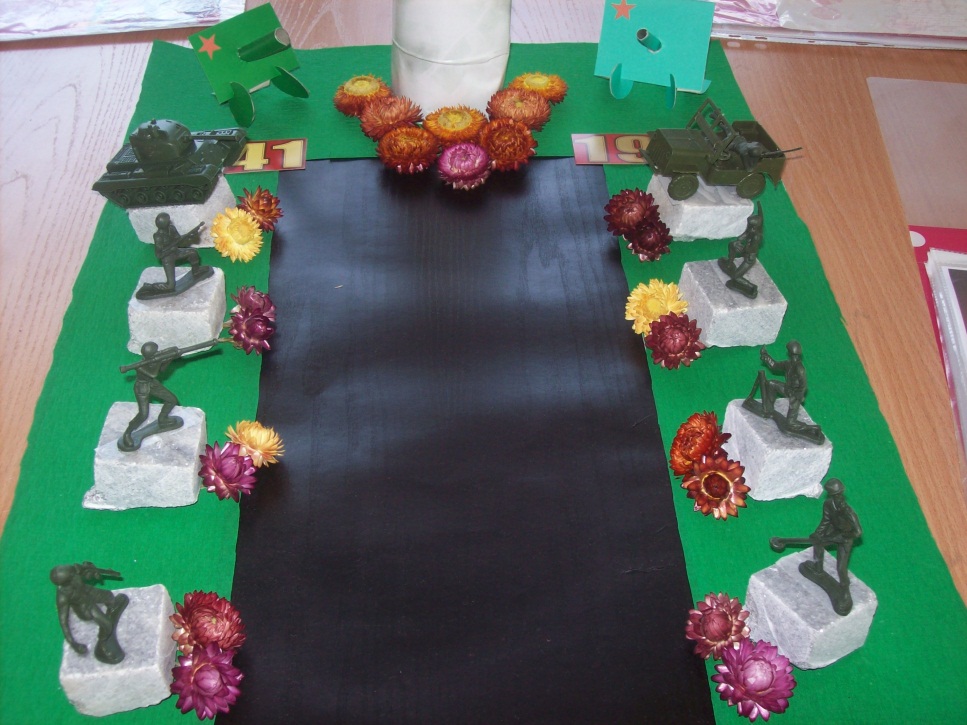 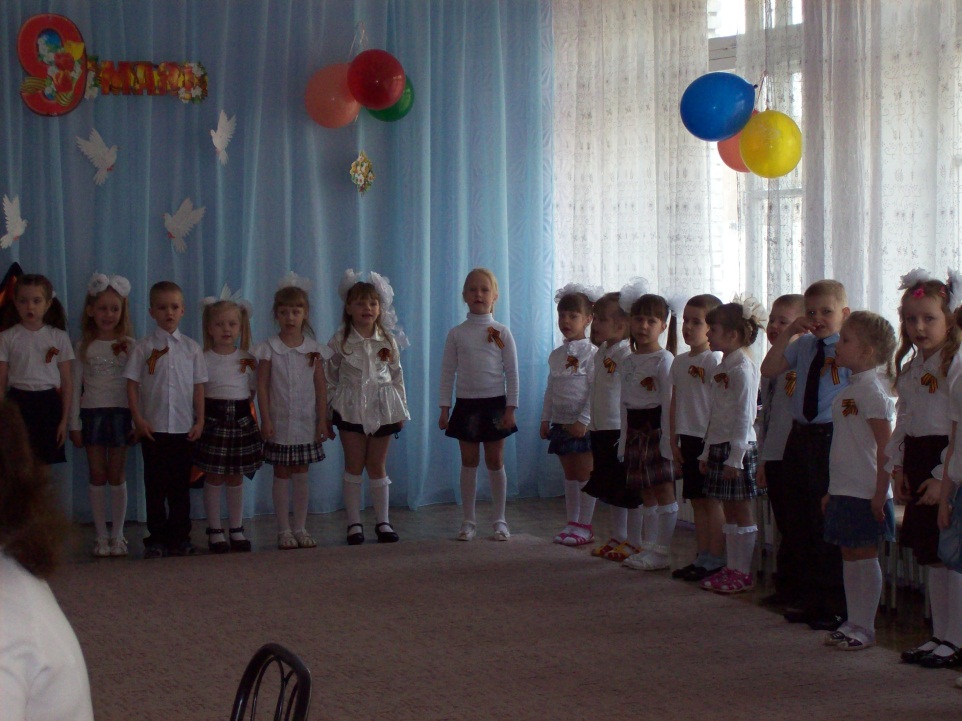 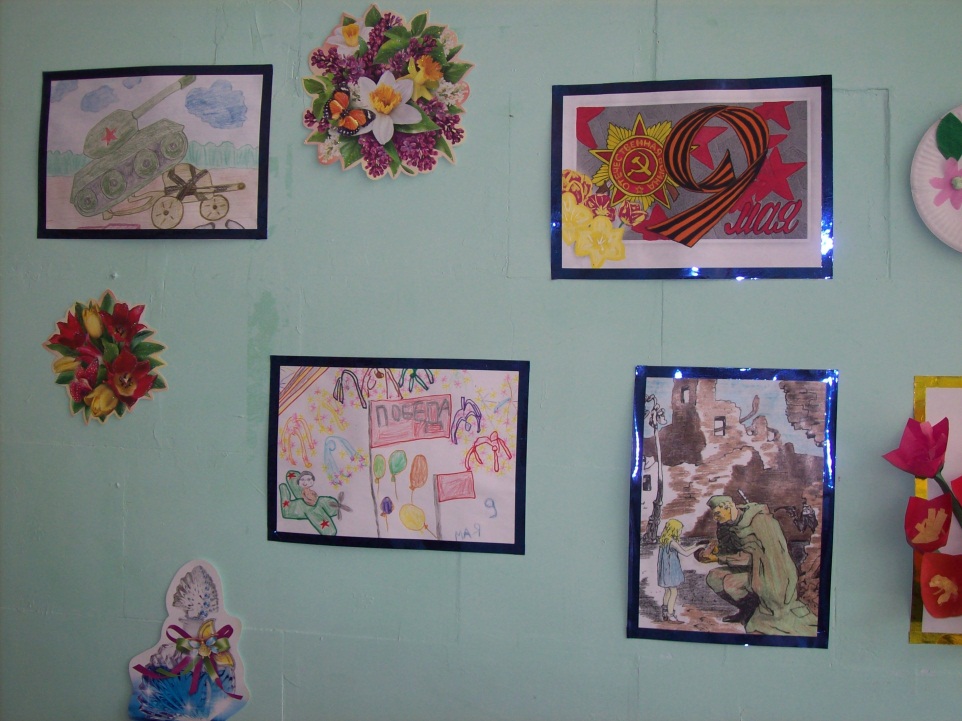 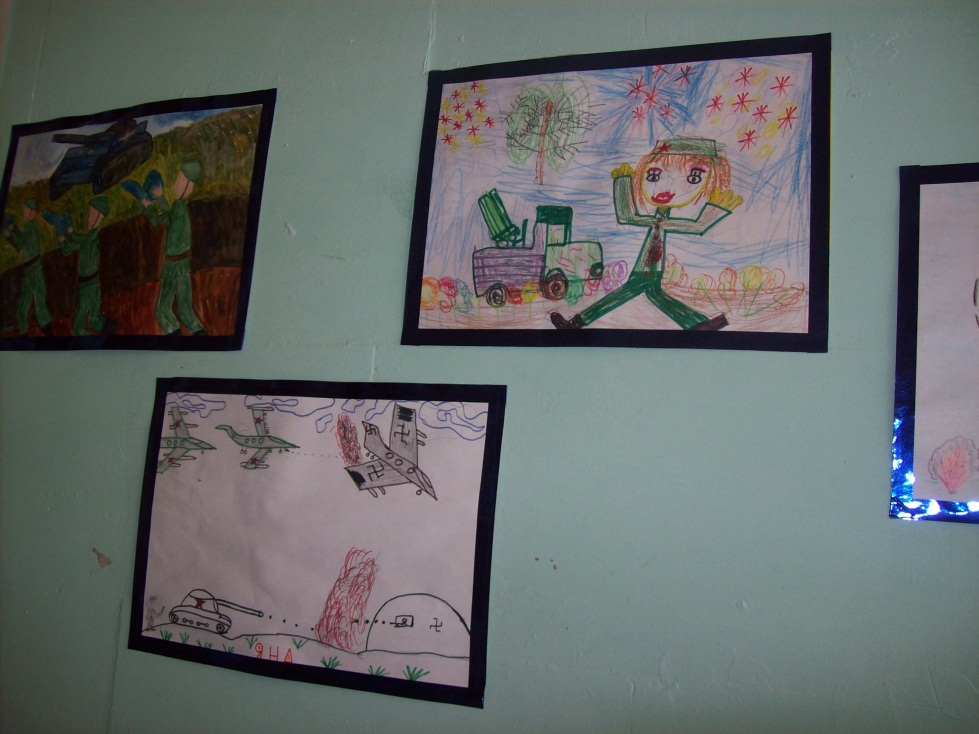 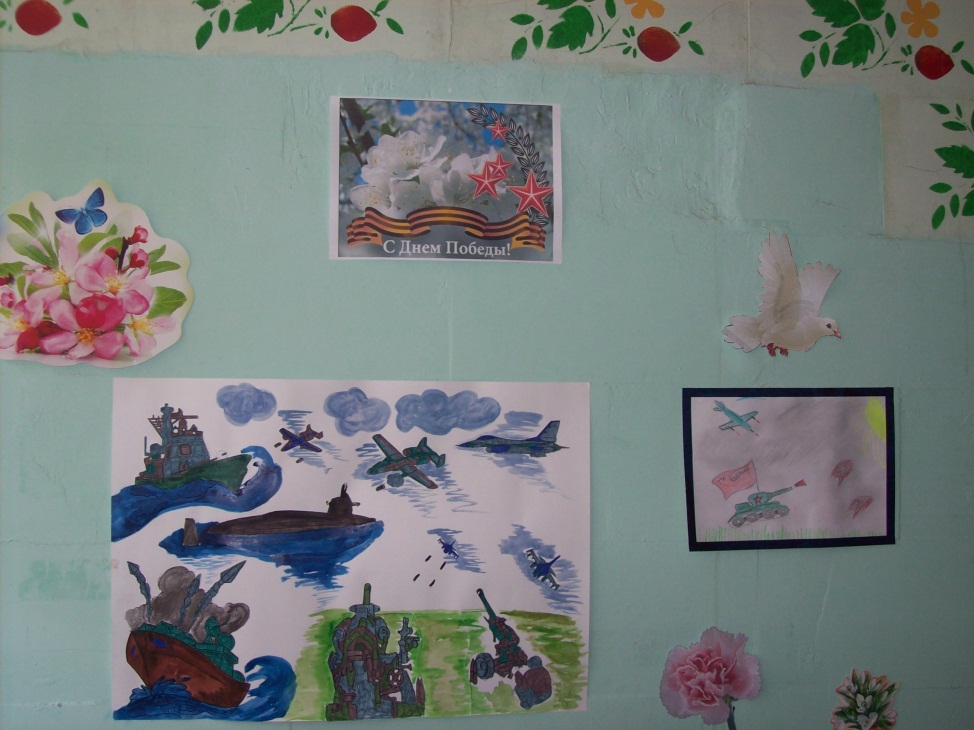 ЗимаСтали дни коротки,Солнце светит мало,Вот пришли морозы-И зима настала.(И. Суриков)Выставка природных мат-вУчите ребёнка творчески мыслить, фантазироватьРазвивайте умение с раннего детства видетьВ окружающей нас природе вечную красоту жизни!    Для ёлки в горшке…где-то ёлка на опушкеОдинокая росла,А теперь на ней игрушкиИ сосульки из стекла…Для поделок на окне«Пришла зима, аукает,Лохматый лес баюкает…»8 марта  лестница«Весна пришла к нам молодая,Мы здесь поём приход весны…»Нам открыты все горизонты…